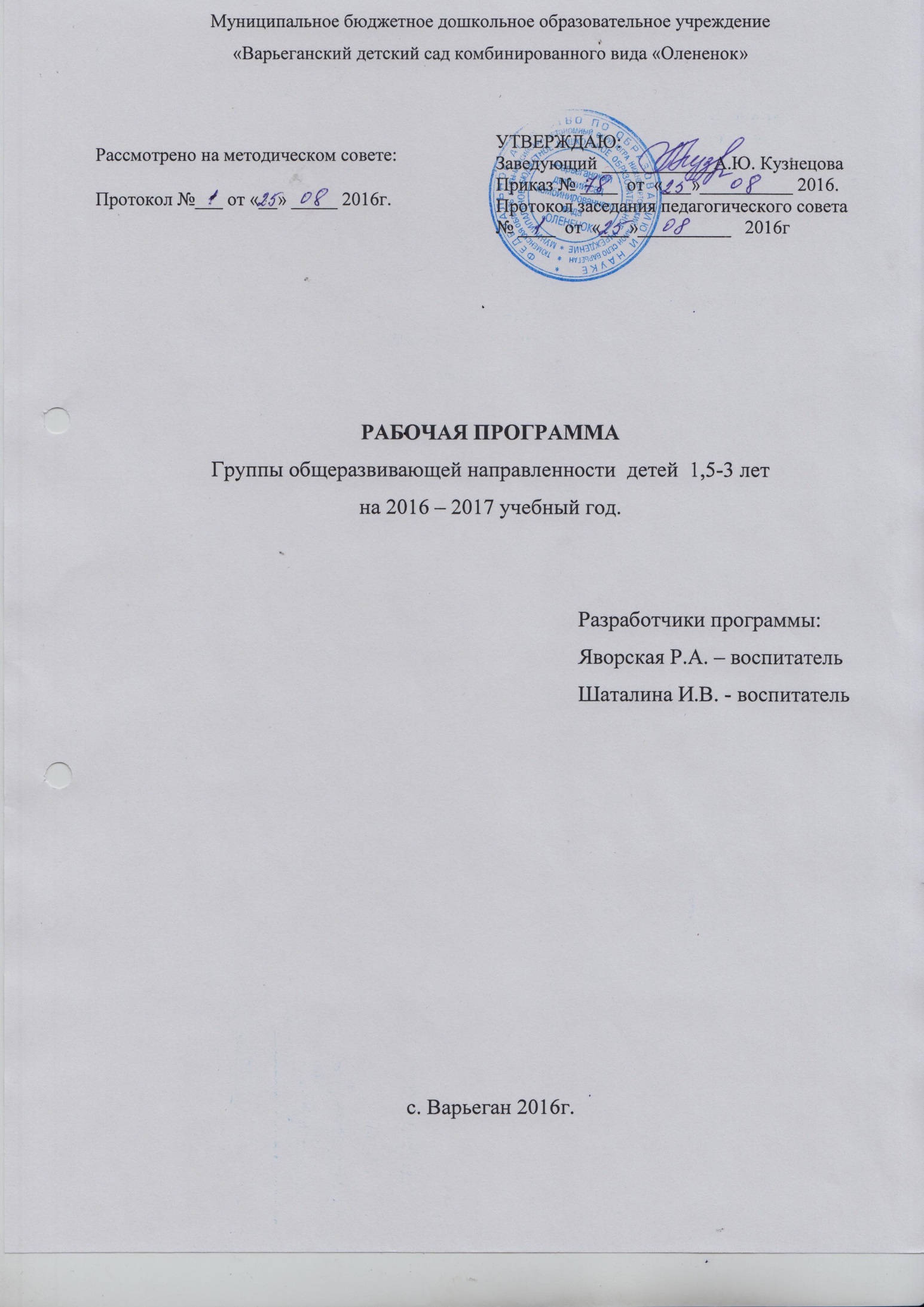 СодержаниеЦелевой разделПояснительная записка Рабочая программа по развитию детей    младшего  дошкольного возраста разработана в соответствии с  примерной общеобразовательной программой дошкольного образования «От рождения до школы»  под редакцией Н.Е.Вераксы, Т.С.Комаровой, М.А.Васильевой, в соответствии с введением в действие ФГОС дошкольного образования. Рабочая программа по развитию младшего дошкольного возраста обеспечивает разностороннее развитие детей  в возрасте от 1 года  до 3 лет с учетом их возрастных и индивидуальных особенностей по основным направлениям – физическому, социально-коммуникативному, познавательному развитию, речевому развитию и художественно-эстетическому.Используются парциальные программы:Программа «Ладушки» И.М. Каплунова, И.А. Новоскольцева.Реализуемая программа строится на принципе личностно–развивающего и гуманистического характера взаимодействия взрослого с детьми. Данная программа разработана в соответствии со следующими нормативными документами:• Федеральный закон от 29 декабря 2012 г. N 273-ФЗ «Об образовании в Российской Федерации»;• приказ Министерства образования и науки Российской Федерации от 30 августа 2013 г. №1014 «Об утверждении Порядка организации и осуществления образовательной деятельности по основным общеобразовательным программам – образовательным программам дошкольного образования»;• приказ Министерства образования и науки Российской Федерации от 17 октября 2013 г. №1155 «Об утверждении федерального государственного образовательного стандарта дошкольного образования»;• постановление Главного государственного санитарного врача Российской Федерации от 15 мая 2013 года №26 «Об утверждении СанПиН 2.4.1.3049-13 «Санитарно эпидемиологические требования к устройству, содержанию и организации режима работы дошкольных образовательных организаций»;• Устав ДОУ Положение о рабочей программе педагогов дошкольной образовательной организации.2.	Цель и задачи основной образовательной программы Цель: создание благоприятных условий для полноценного проживания ребенком дошкольного детства, формирование основ базовой культуры личности, всестороннее развитие психических и физических качеств в соответствии с возрастными и индивидуальными особенностями, подготовка к жизни в современном обществе, к обучению в школе, обеспечение безопасности жизнедеятельности дошкольника. Задачи  1. Забота о здоровье, эмоциональном благополучии и своевременном развитии каждого ребенка. 2. Создание в группах атмосферы гуманного и доброжелательного отношения ко всем воспитанникам, что позволяет растить их общительными, добрыми, любознательными, инициативными, стремящимися к самостоятельности и творчеству. 3. Максимальное использование разнообразных видов детской деятельности, их интеграция в целях повышения эффективности воспитательно-образовательного процесса. 4. Творческая организация (креативность) воспитательно-образовательного процесса. 5. Вариативность использования образовательного материала, позволяющего развивать творчество в соответствии с интересами и наклонностями каждого ребенка. 6. Уважительное отношение к результатам детского творчества. 7. Единство подходов к воспитанию детей в условиях дошкольного образовательного учреждения и семьи. 8. Соблюдение в работе детского сада и начальной школы преемственности, исключающей умственные и физические перегрузки в содержании образования детей дошкольного возраста, обеспечивая отсутствие давления предметного обучения.Принципы и подходы в организации образовательного процесса1.Соответствует принципу развивающего образования, целью которого является развитие ребенка. 2. Сочетает принципы научной обоснованности и практической применимости (соответствует основным положениям возрастной психологии и дошкольной педагогики) .3. Соответствует критериям полноты, необходимости и достаточности (позволяет решать поставленные цели и задачи на необходимом и достаточном материале, максимально приближаясь к разумному «минимуму») .4.Обеспечивает единство воспитательных, обучающих и развивающих целей и задач процесса образования детей дошкольного возраста, в ходе реализации которых формируются такие знания, умения и навыки, которые имеют непосредственное отношение к развитию дошкольников. 5. Строится с учетом принципа интеграции образовательных областей в соответствии с возрастными возможностями и особенностями воспитанников. 6. Основывается на комплексно-тематическом принципе построения образовательного процесса. 7. Предусматривает решение программных образовательных задач в совместной деятельности дошкольников не только в рамках непосредственно образовательной деятельности, но и при проведении режимных моментов в соответствии со спецификой дошкольного образования. 8. Предполагает построение образовательного процесса на адекватных возрасту формах работы с детьми (игра) 9. Строится на принципе культуросообразности. Учитывает национальные ценности и традиции в образовании.4.Содержание психолого-педагогической работы ориентировано на разностороннее развитие дошкольников с учетом их возрастных и индивидуальных особенностей по основным направлениям развития и образования детей: социально-коммуникативное развитие, познавательное развитие, речевое развитие, художественно-эстетическое развитие, физическое развитие.1.Социально-коммуникативное развитие направлено на усвоение норм и ценностей, принятых в обществе, включая моральные и нравственные ценности; развитие общения и взаимодействия ребенка со взрослыми и сверстниками; становление самостоятельности, целенаправленности и саморегуляции собственных действий; развитие социального и эмоционального интеллекта, эмоциональной отзывчивости, сопереживания, формирование готовности к совместной деятельности со сверстниками, формирование уважительного отношения и чувства принадлежности к своей семье и к сообществу детей и взрослых в Организации; формирование позитивных установок к различным видам труда и творчества; формирование основ безопасного поведения в быту, социуме, природе.2.Познавательное развитие предполагает развитие интересов детей, любознательности и познавательной мотивации; формирование познавательных действий, становление сознания; развитие воображения и творческой активности; формирование первичных представлений о себе, других людях, объектах окружающего мира, о свойствах и отношениях объектов окружающего мира (форме, цвете, размере, материале, звучании, ритме, темпе, количестве, числе, части и целом, пространстве и времени, движении и покое, причинах и следствиях и др.), о малой родине и Отечестве, представлений о социокультурных ценностях нашего народа, об отечественных традициях и праздниках, о планете Земля как общем доме людей, об особенностях ее природы, многообразии стран и народов мира.3.Речевое развитие включает владение речью как средством общения и культуры; обогащение активного словаря; развитие связной, грамматически правильной диалогической и монологической речи; развитие речевого творчества; развитие звуковой и интонационной культуры речи, фонематического слуха; знакомство с книжной культурой, детской литературой, понимание на слух текстов различных жанров детской литературы; формирование звуковой аналитико-синтетической активности как предпосылки обучения грамоте.4.Художественно-эстетическое развитие предполагает развитие предпосылок ценностно-смыслового восприятия и понимания произведений искусства (словесного, музыкального, изобразительного), мира природы; становление эстетического отношения к окружающему миру; формирование элементарных представлений о видах искусства; восприятие музыки, художественной литературы, фольклора; стимулирование сопереживания персонажам художественных произведений; реализацию самостоятельной творческой деятельности детей (изобразительной, конструктивно-модельной, музыкальной и др.).5.Физическое развитие включает приобретение опыта в следующих видах деятельности детей: двигательной, в том числе связанной с выполнением упражнений, направленных на развитие таких физических качеств, как координация и гибкость; способствующих правильному формированию опорно-двигательной системы организма, развитию равновесия, координации движения, крупной и мелкой моторики обеих рук, а также с правильным, не наносящем ущерба организму выполнением основных движений (ходьба, бег, мягкие прыжки, повороты в обе стороны), формирование начальных представлений о некоторых видах спорта, овладение подвижными играми с правилами; становление целенаправленности и саморегуляции в двигательной сфере; становление ценностей здорового образа жизни, овладение его элементарными нормами и правилами (в питании, двигательном режиме, закаливании, при формировании полезных привычек и др.). Конкретное содержание указанных образовательных областей зависит от возрастных и индивидуальных особенностей детей, определяется целями и задачами Программы и может реализовываться в различных видах деятельности (общении, игре, познавательно-исследовательской деятельности - как сквозных механизмах развития ребенка):- в младенческом возрасте (2 месяца - 1 год) - непосредственное эмоциональное общение с взрослым, манипулирование с предметами и познавательно-исследовательские действия, восприятие музыки, детских песен и стихов, двигательная активность и тактильно-двигательные игры;- в раннем возрасте (1 год - 3 года) - предметная деятельность и игры с составными и динамическими игрушками; экспериментирование с материалами и веществами (песок, вода, тесто и пр.), общение с взрослым и совместные игры со сверстниками под руководством взрослого, самообслуживание и действия с бытовыми предметами-орудиями (ложка, совок, лопатка и пр.), восприятие смысла музыки, сказок, стихов, рассматривание картинок, двигательная активность.Содержание психолого-педагогической работы5.Значимые для разработки и реализации рабочей программы характеристики.1)  Демографические особенности:Анализ социального статуса семей выявил, что в группе младшего дошкольного возраста  воспитываются дети из полных - 94%, из неполных – 6 % , многодетных - 44% . Основной состав родителей – среднеобеспеченные  83% и только 17% малообеспеченные; с высшим образованием 23%  и средне- специальным  профессиональным образованием 68% , без образования – 9%.2) Национально – культурные особенности:Этнический состав воспитанников группы: русские, ханты, ненцы, украинцы, татары, но основной контингент – дети из русскоязычных семей. Обучение и воспитание в ДОУ осуществляется на русском языке.Основной контингент воспитанников проживает в условиях села.Реализация регионального компонента осуществляется через знакомство с национально-культурными особенностями ХМАО-Югры. Знакомясь с родным краем, его достопримечательностями, ребенок учится осознавать себя, живущим в определенный временной период, в определенных этнокультурных условиях. Данная информация реализуется через целевые прогулки, беседы, проекты. 3)Климатические особенности:При организации образовательного процесса учитываются климатические особенности региона: время начала и окончания тех или иных сезонных явлений (листопад, таяние снега и т. д.) и интенсивность их протекания; состав флоры и фауны; длительность светового дня; погодные условия и т. д. Основными чертами климата являются: холодная зима и холодное, дождливое лето.В режим дня группы ежедневно включены бодрящая гимнастика, упражнения для профилактики плоскостопия, дыхательная гимнастика.  В теплое время года – жизнедеятельность детей, преимущественно, организуется на открытом воздухе.Исходя из климатических особенностей региона, график образовательного процесса составляется в соответствии с выделением двух периодов:1. холодный период: учебный год (сентябрь-май, составляется определенный режим дня и расписание непосредственно образовательной деятельности;2. теплый период (июнь-август, для которого составляется другой режим дня)  6. Возрастные и индивидуальные особенности  контингента детей.У детей на втором, третьем году жизни продолжает развиваться  предметная деятельность, ситуативно-деловое общение ребёнка и взрослого; совершенствуется восприятие, речь, начальные формы произвольного поведения, игры, наглядно-действенное мышление.В ходе совместной с взрослыми предметной деятельности продолжает развиваться понимание речи. Дети продолжают осваивать названия окружающих предметов, учатся выполнять простые словесные просьбы взрослых в пределах видимой наглядной ситуации. Педагогам и родителям нужно стимулировать высказывания ребенка, побуждать говорить о своих желаниях.Совершенствуется регуляция поведения в результате обращения взрослых к ребёнку, который начинает понимать не только инструкцию, но и рассказ взрослых. К концу третьего года жизни речь становится средством общения ребёнка со сверстниками. Активный словарь достигает примерно 1000 - 1500 слов. В этом возрасте у детей формируются новые виды деятельности: игра, рисование, конструирование.Игра носит процессуальный характер, главное в ней - действия, которые совершаются с игровыми предметами, приближёнными к реальности. В середине третьего года жизни появляются действия с предметами заместителями.Появление собственно изобразительной деятельности обусловлено тем, что ребёнок уже способен сформулировать намерение изобразить какой либо предмет. На третьем году жизни совершенствуются зрительные и слуховые ориентировки, что позволяет детям безошибочно выполнять ряд заданий: осуществлять выбор из 2-3 предметов по форме, величине и цвету; различать мелодии; петь.Для детей этого возраста характерна неосознанность мотивов, импульсивность и зависимость чувств и желаний от ситуации. Дети легко заражаются эмоциональным состоянием сверстников. Однако в этот период начинает складываться и произвольность поведения. Она обусловлена развитием орудийных действий и речи. У детей появляются чувства гордости и стыда, начинают формироваться элементы самосознания, связанные с идентификацией с именем и полом. У него формируется образ Я. 7. Планируемые результаты освоения  ПрограммыК целевым ориентирам дошкольного образования относятся следующие социально-нормативные возрастные характеристики возможных достижений ребенка:Целевые ориентиры   освоения программы:• Ребенок интересуется окружающими предметами и активно действует с ними; эмоционально вовлечен в действия с игрушками и другими предметами, стремится проявлять настойчивость в достижении результата своих действий.• Использует специфические, культурно фиксированные предметные действия, знает назначение бытовых предметов (ложки, расчески, карандаша и пр.) и умеет пользоваться ими. Владеет простейшими навыками самообслуживания; стремится проявлять самостоятельность в бытовом и игровом поведении; проявляет навыки опрятности.• Проявляет отрицательное отношение к грубости, жадности.• Соблюдает правила элементарной вежливости (самостоятельно или по напоминанию говорит «спасибо», «здравствуйте», «до свидания», «спокойной ночи» (в семье, в группе)); имеет первичные представления об  элементарных правилах поведения в детском саду, дома, на улице и старается соблюдать их. • Владеет активной речью, включенной в общение; может обращаться с вопросами и просьбами, понимает речь взрослых; знает названия окружающих предметов и игрушек. Речь становится полноценным средством общения с другими детьми.• Стремится к общению со взрослыми и активно подражает им в движениях и действиях; появляются игры, в которых ребенок воспроизводит действия взрослого. Эмоционально откликается на игру, предложенную взрослым, принимает игровую задачу.• Проявляет интерес к сверстникам; наблюдает за их действиями и подражает им. Умеет играть рядом со сверстниками, не мешая им. Проявляет интерес к совместным играм небольшими группами.• Проявляет интерес к окружающему миру природы, с интересом участвует в сезонных наблюдениях.• Проявляет интерес к стихам, песням и сказкам, рассматриванию картинок, стремится двигаться под музыку; эмоционально откликается на различные произведения культуры и искусства.• С пониманием следит за действиями героев кукольного театра; проявляет желание участвовать в театрализованных и сюжетно-ролевых играх.• Проявляет интерес к продуктивной деятельности (рисование, лепка, конструирование, аппликация).• У ребенка развита крупная моторика, он стремится осваивать раз-личные виды движений (бег, лазанье, перешагивание и пр.). С интересом участвует в подвижных играх с простым содержанием, несложными движениями. Планируемые результаты освоения основной образовательной программы: В учебный период проводится оценка индивидуального развития детей. Такая оценка проводится педагогическим работником в рамках педагогической диагностики (оценки индивидуального развития детей дошкольного возраста, связанной с оценкой эффективности педагогических действий и лежащей в основе их дальнейшего планирования).Результаты педагогической диагностики (мониторинга) могут использоваться исключительно для решения следующих образовательных задач:1.	индивидуализации образования (в том числе поддержки ребёнка, построения его образовательной траектории или профессиональной коррекции особенностей его развития);2.	оптимизации работы с группой детей.В основе оценки лежат следующие принципы:•	Она строится на основе реального поведения ребенка, а не на результате выполнения специальных заданий. Информация фиксируется посредством прямого наблюдения за поведением ребенка. Результаты наблюдения педагог получает в естественной среде (в игровых ситуациях, в ходе режимных моментов, в процессе организованной образовательной деятельности).•	Тесты проводят педагоги, специалисты, которые проводят с ребенком много времени, хорошо знают ребенка.•	Оценка максимально структурирована.Анализ осуществляется в соответствии с показателями развития ребенка по образовательным областям, представленным в общих диагностических листах по каждому возрасту. Для этого заполняются  соответствующие карты  наблюдения  на группу. Карты наблюдения позволяют получить наглядную картину усвоения программного содержания, как по группе, так и суммарные показатели по каждому ребенку. Это помогает педагогам планировать индивидуальную работу с детьми, вносить коррективы в содержание образовательной деятельности. Низкие показатели  на конец года указывают педагогам на те области, в отношении которых должна быть усилена работа с отдельными детьми или всей группой.Методика оценивания предусматривает  критерии выставления того или иного балла по каждому параметру. Параметры, оцениваемые специалистами, выделены в отдельные подразделы. Все данные заносятся в сводные таблицы оценки динамики детей. Система оценок мониторинга трехуровневая: «качество проявляется устойчиво» ( 2 балла), «качество проявляется неустойчиво», то есть, по сути, находится в зоне ближайшего развития, в стадии становления, и проявляется лишь в совместной со взрослым деятельности( 1 балл), «качество не проявляется» ( 0 баллов).Результаты мониторинга выражены в процентах и объективно показывают:Успешность освоения программы каждым ребенком;Успешность освоения содержания выделенных в Программе образовательных областей всей группой детей.8.	Взаимодействие с семьями воспитанников.В современных условиях дошкольное образовательное учреждение является единственным общественным институтом, регулярно и неформально взаимодействующим с семьей, то есть имеющим возможность оказывать на неё определенное влияние.В основу совместной деятельности семьи и дошкольного учреждения заложены следующие принципы:единый подход к процессу воспитания ребёнка;открытость дошкольного учреждения для родителей;взаимное доверие во взаимоотношениях педагогов и родителей;уважение и доброжелательность друг к другу;дифференцированный подход к каждой семье;равно ответственность родителей и педагогов.Приведя ребенка в детский сад, родители хотят, чтобы их детей не только готовили к школе, но и обеспечивали широкий спектр знаний, развивали умения, навыки общения, выявляли способности. Однако без тесного взаимодействия с семьей решить эти проблемы практически невозможно. Поэтому ведущей целью взаимодействия детского сада с семьей – создание в детском саду необходимых условий для развития ответственных и взаимозависимых отношений с семьями воспитанников, обеспечивающих целостное развитие личности дошкольника, повышение компетентности родителей в области воспитания.Основные формы взаимодействия с семьейЗнакомство с семьей: встречи-знакомства, посещение семей, анкетирование семей.Информирование родителей о ходе образовательного процесса: индивидуальные и групповые консультации, родительские собрания, оформление информационных стендов, организация выставок детского творчества, приглашение родителей на детские концерты и праздники, создание памяток, интернет-сайтов групп.Образование родителей: организация семейного клуба (лекции, семинары).Совместная деятельность: привлечение родителей к организации праздничных концертов, конкурсов, семейных праздников, прогулок, экскурсий, проектов, исследовательской проектной деятельности.задачи:повышение педагогической культуры родителей;приобщение родителей к участию в жизни детского сада через поиск и внедрение наиболее эффективных форм работы;изучение семьи и установление контактов с ее членами для согласования воспитательных воздействий на ребенка;изучение и обобщение лучшего опыта семейного воспитания.Система работы с родителями включает:ознакомление родителей с результатами работы дошкольной группы на общих родительских собраниях, анализом участия родительской общественности в жизни дошкольной группы;ознакомление родителей с содержанием работы дошкольной группы, направленной на физическое, психическое развитие ребенка;участие в составлении планов: спортивных и культурно-массовых мероприятий, работы родительского комитетацеленаправленную работу, пропагандирующую общественное дошкольное воспитание в его разных формах;обучение конкретным приемам и методам воспитания и развития ребенка в разных видах детской деятельности на семинарах-практикумах, консультациях.Вся система работы направлена на принятие семьи как первого и самого главного действующего лица в воспитании и образовании ребенка. Поэтому участие семьи в воспитательно-образовательном процессе позволяет повысить качество образования детей, так как родители лучше знают возможности своего ребенка и заинтересованы в дальнейшем его продвижении.Содержание направлений работы с семьей по образовательным областямОбразовательная область «Социально-коммуникативное развитие»БезопасностьПоказывать родителям значение развития экологического сознания как условия всеобщей выживаемости природы, семьи, отельного человека, всего человечества.Знакомить родителей с опасными для здоровья ребенка ситуациями, возникающими дома, на даче, на дороге, в лесу, у водоема, и способами поведения в них. Направлять внимание родителей на развитие у детей способности видеть, осознавать и избегать опасности,Информировать родителей о необходимости создания благоприятных и безопасных условий пребывания детей на улице (соблюдать технику безопасности во время игр и развлечений на каруселях, на качелях, на горке, в песочнице, во время катания на велосипеде, во время отдыха у водоема и т.д.). Рассказывать о необходимости создания безопасных условий пребывания детей дома (не держать в доступных для них местах лекарства, предметы бытовой химии, электрические приборы; содержать в порядке электрические розетки; не оставлять детей без присмотра в комнате, где открыты окна и балконы и т.д.). Информировать родителей о том, что должны делать дети в случае непредвиденной ситуации (звать на помощь взрослых; называть свои фамилию и имя; при необходимости - фамилию, имя и отчество родителей, адрес и телефон; при необходимости звонить по телефонам экстренной помощи  - «01», «02» и «03» и т. д.).Привлекать родителей к активному отдыху с детьми, расширяющему границы жизни дошкольников и формирующему навыки безопасного поведения во время отдыха. Помогать родителям планировать выходные дни с детьми, обдумывая проблемные ситуации, стимулирующие формирование моделей позитивного поведения в разных жизненных ситуациях.Подчеркивать роль взрослого в формировании поведения ребенка. Побуждать родителей на личном примере демонстрировать детям соблюдение правил безопасного поведения на дорогах, бережное отношение к природе и т.д. Ориентировать родителей на совместное с ребенком чтение литературы, посвященной сохранению и укреплению здоровья, просмотр соответствующих художественных и мультипликационных фильмов.Знакомить родителей с формами работы дошкольного учреждения по проблеме безопасности детей дошкольного возраста.СоциализацияЗнакомить родителей с достижениями и трудностями общественного воспитания в детском саду.Показывать родителям значение матери, отца, а также дедушек и бабушек, воспитателей, детей (сверстников, младших и старших детей) в развитии взаимодействия ребенка с социумом, понимания социальных норм поведения. Подчеркивать ценность каждого ребенка для общества вне зависимости от его индивидуальных особенностей и этнической принадлежности. Заинтересовывать родителей в развитии игровой деятельности детей, обеспечивающей успешную социализацию, усвоение тендерного поведения.Помогать родителям осознавать негативные последствия деструктивного общения в семье, исключающего родных для ребенка людей из контекста развития. Создавать у родителей мотивацию к сохранению семейных традиций и зарождению новых.Поддерживать семью в выстраивании взаимодействия ребенка с незнакомыми взрослыми и детьми в детском саду (например, на этапе освоения новой предметно-развивающей среды детского сада, группы - при поступлении в детский сад, переходе в новую группу, смене воспитателей и других ситуациях), вне его (например, в ходе проектной деятельности).Привлекать родителей к составлению соглашения о сотрудничестве, программы и плана взаимодействия семьи и детского сада в воспитании детей. Сопровождать и поддерживать семью в реализации воспитательных воздействий.ТрудИзучать традиции трудового воспитания, сложившиеся и развивающиеся в семьях воспитанников.Знакомить родителей с возможностями трудового воспитания в семье и детском саду; показывать необходимость навыков самообслуживания, помощи взрослым, наличия у ребенка домашних обязанностей. Знакомить с лучшим опытом семейного трудового воспитания посредством выставок, мастер-классов и других форм взаимодействия.Побуждать близких взрослых знакомить детей с домашним и профессиональным трудом, показывать его результаты, обращать внимание на отношение членов семьи к труду. Развивать у родителей интерес к совместным с детьми проектам по изучению трудовых традиций, сложившихся в семье, а также родном городе (селе).Привлекать внимание родителей к различным формам совместной с детьми трудовой деятельности в детском саду и дома, способствующей формированию взаимодействия взрослых с детьми, возникновению чувства единения, радости, гордости за результаты общего труда.Ориентировать родителей на совместное с ребенком чтение литературы, посвященной различным профессиям, труду, просмотр соответствующих художественных и мультипликационных фильмов.Проводить совместные с родителями конкурсы, акции по благоустройству и озеленению территории детского сада, ориентируясь на потребности и возможности детей и научно-обоснованные принципы и нормативы.Образовательная область «Познавательное развитие»Обращать внимание родителей на возможности интеллектуального развития ребенка в семье и детском саду.Ориентировать родителей на развитие у ребенка потребности к познанию, общению со взрослыми и сверстниками. Обращать их внимание на ценность детских вопросов. Побуждать находить на них ответы посредством совместных с ребенком наблюдений, экспериментов, размышлений, чтения художественной и познавательной литературы, просмотра художественных, документальных видеофильмов.Показывать пользу прогулок и экскурсий для получения разнообразных впечатлений, вызывающих положительные эмоции и ощущения (зрительные, слуховые, тактильные и др.). Совместно с родителями планировать, а также предлагать готовые маршруты выходного дня к историческим, памятным местам, местам отдыха горожан (сельчан).Привлекать родителей к совместной с детьми исследовательской, проектной и продуктивной деятельности в детском саду и дома, способствующей возникновению познавательной активности. Проводить совместные с семьей конкурсы, игры-викторины.Образовательная область «Речевое развитие»Развитие речиИзучать особенности общения взрослых с детьми в семье. Обращать внимание родителей на возможности развития коммуникативной сферы ребенка в семье и детском саду.Рекомендовать родителям использовать каждую возможность для общения с ребенком, поводом для которого могут стать любые события и связанные с ними эмоциональные состояния, достижения и трудности ребенка в развитии взаимодействия с миром и др.Показывать родителям ценность диалогического общения с ребенком, открывающего возможность для познания окружающего мира, обмена информацией и эмоциями. Развивать у родителей навыки общения, используя семейные ассамблеи, коммуникативные тренинги и другие формы взаимодействия. Показывать значение доброго, теплого общения с ребенком, не допускающего грубости; демонстрировать ценность и уместность как делового, так и эмоционального общения. Побуждать родителей помогать ребенку устанавливать взаимоотношения со сверстниками, младшими детьми; подсказывать, как легче решить конфликтную (спорную) ситуацию..Привлекать родителей к разнообразному по содержанию и формам сотрудничеству (участию в деятельности семейных и родительских клубов, ведению семейных календарей, подготовке концертных номеров (родители - ребенок) для родительских собраний, досугов детей), способствующему развитию свободного общения взрослых с детьми в соответствии с познавательными потребностями дошкольников.Чтение художественной литературыПоказывать родителям ценность домашнего чтения, выступающего способом развития пассивного и активного словаря ребенка, словесного творчества.Рекомендовать родителям произведения, определяющие круг семейного чтения в соответствии с возрастными и индивидуальными особенностями ребенка. Показывать методы и приемы ознакомления ребенка с художественной литературой.Обращать внимание родителей на возможность развития интереса ребенка в ходе ознакомления с художественной литературой при организации семейных театров, вовлечения его в игровую деятельность, рисование. Ориентировать родителей в выборе художественных и мультипликационных фильмов, направленных на развитие художественного вкуса ребенка.Совместно с родителями проводить конкурсы, литературные гостиные и викторины, театральные мастерские, встречи с писателями, поэтами, работниками детской библиотеки, направленные на активное познание детьми литературного наследия. Поддерживать контакты семьи с детской библиотекой.Привлекать родителей к проектной деятельности (особенно на стадии оформления альбомов, газет, журналов, книг, проиллюстрированных вместе с детьми). Побуждать поддерживать детское сочинительство.Образовательная область «Художественное –эстетическое развитие»Изобразительная деятельностьНа примере лучших образцов семейного воспитания показывать родителям актуальность развития интереса к эстетической стороне окружающей действительности, раннего развития творческих способностей детей. Знакомить с возможностями детского сада, а также близлежащих учреждений дополнительного образования и культуры в художественном воспитании детей.Поддерживать стремление родителей развивать художественную деятельность детей в детском саду и дома; организовывать выставки семейного художественного творчества, выделяя творческие достижения взрослых и детей.Привлекать родителей к активным формам совместной с детьми деятельности, способствующим возникновению творческого вдохновения: занятиям в художественных студиях и мастерских (рисунка, живописи, скульптуры и пр.), творческим проектам, экскурсиям и прогулкам. Ориентировать родителей на совместное рассматривание зданий, декоративно-архитектурных элементов, привлекших внимание ребенка на прогулках и экскурсиях; показывать ценность общения по поводу увиденного и др.Организовывать семейные посещения музея изобразительных искусств, выставочных залов, детской художественной галереи, мастерских художников и скульпторов.МузыкаЗнакомить родителей с возможностями детского сада, а также близлежащих учреждений дополнительного образования и культуры в музыкальном воспитании детей.Раскрывать возможности музыки как средства благоприятного "воздействия на психическое здоровье ребенка. На примере лучших образцов семейного воспитания показывать родителям влияние семейного досуга (праздников, концертов, домашнего музицирования и др.) на развитие личности ребенка, детско-родительских отношенийПривлекать родителей к разнообразным формам совместной музыкально-художественной деятельности с детьми в детском саду, способствующим возникновению ярких эмоций, творческого вдохновения, развитию общения (семейные праздники, концерты, занятия в театральной и вокальной студиях). Организовывать в детском саду встречи родителей и детей с музыкантами и композиторами, фестивали, музыкально-литературные вечера.Информировать родителей о концертах профессиональных и самодеятельных коллективов, проходящих в учреждениях дополнительного образования и культуры.Совместно с родителями планировать, а также предлагать готовые маршруты выходного дня в концертные залы, музыкальные театры, музеи музыкальных инструментов и пр.Образовательная область «Физическое развитие»ЗдоровьеОбъяснять родителям, как образ жизни семьи воздействует на здоровье ребенка.Информировать родителей о факторах, влияющих на физическое здоровье ребенка (спокойное общение, питание, закаливание, движения). Рассказывать о действии негативных факторов (переохлаждение, перегревание, перекармливание и др.), наносящих непоправимый вред здоровью малыша. Помогать родителям сохранять и укреплять физическое и психическое здоровье ребенка.Ориентировать родителей на совместное с ребенком чтение литературы, посвященной сохранению и укреплению здоровья, просмотр соответствующих художественных и мультипликационных фильмов.Знакомить родителей с оздоровительными мероприятиями, проводимыми в детском саду. Разъяснять важность посещения детьми секций, студий, ориентированных на оздоровление дошкольников. Совместно с родителями и при участии медико-психологической службы детского сада создавать индивидуальные программы оздоровления детей и поддерживать семью в их реализации.Физическая культураРазъяснять родителям (через оформление соответствующего раздела в «уголке для родителей», на родительских собраниях, в личных беседах, рекомендуя соответствующую литературу) необходимость создания в семье предпосылок для полноценного физического развития ребенка.Ориентировать родителей на формирование у ребенка положительного отношения к физкультуре и спорту; привычки выполнять ежедневно утреннюю гимнастику (это лучше всего делать на личном примере или через совместную утреннюю зарядку); стимулирование двигательной активности ребенка совместными спортивными занятиями (лыжи, коньки, фитнес), совместными подвижными играми, длительными прогулками в парк или лес; создание дома спортивного уголка; покупка ребенку спортивного инвентаря (мячик, скакалка, лыжи, коньки, велосипед, самокат и т.д.); совместное чтение литературы, посвященной спорту; просмотр соответствующих художественных и мультипликационных фильмов.Информировать родителей об актуальных задачах физического воспитания детей на разных возрастных этапах их развития, а также о возможностях детского сада в решении данных задач.Знакомить с лучшим опытом физического воспитания дошкольников в семье и детском саду, демонстрирующим средства, формы и методы развития важных физических качеств, воспитания потребности в двигательной  деятельности.Создавать в детском саду условия для совместных с родителями занятий физической культурой и спортом, открывая разнообразные секции и клубы (любителей туризма, и пр.). Привлекать родителей к участию в совместных с детьми физкультурных праздниках и других мероприятиях, организуемых в детском саду (а также районе, поселке).II. Содержательный раздел:Учебный план реализации ООП ДО в младшей группеПлан взаимодействие с семьями воспитанников (приложение 1)Планирование работы с детьми в группе:- Примерное годовое планирование (приложение 2)-Календарно-тематическое планирование (НОД и совместная деятельность) (приложение 3)Ш. Организационный раздел:Оформление предметно-пространственной среды Развивающая предметно-пространственная среда является важным фактором воспитания и развития ребенка. Программа предусматривает выделение микро - и макросреды и их составляющих. Микросреда - это внутреннее оформление помещений. Макросреда - это ближайшее окружение детского сада (участок, соседствующие жилые дома.) Оснащение уголков меняется в соответствии с тематическим планированием образовательного процесса.Оборудование группы  безопасное, эстетически привлекательное и развивающее. Мебель соответствует росту и возрасту детей, игрушки - обеспечивают максимальный для дошкольного возраста развивающий эффект. В нашем детском саду есть музыкально-физкультурный зал, 2 мини-музея «Русская изба» и «Хлеб всему голова». Имеется достаточное количество современных развивающих пособий и игрушек. Помимо этого мы стремимся в течение учебного года обогащать предметно-пространственную среду. В групповой комнате предусмотрено пространство для  самостоятельной двигательной активности детей, которая позволяет дошкольникам выбирать для себя интересные занятия, чередовать в течение дня игрушки, пособия (мячи, куклы, машины, настольные игры и т.п.).Развивающая предметно-пространственная среда в группеМини- центры развития в группе2. Режим дня структура НОД (расписание занятий, оздоровительные мероприятия на учебный год, двигательный режим, схема закаливания)Планирование непосредственно образовательной деятельностигруппы общеразвивающей направленности для детей от 1,5 до 3 летРежим двигательной активностиПримерный гибкий режим реализации образовательных областей в процессе детской деятельностиГруппа общеразвивающей направленности (1,5 - 3 лет)                                                             Оздоровительные мероприятия на учебный год.3. Перечень методических пособий, обеспечивающих реализацию образовательной деятельности в группеЦелевой раздел:Пояснительная записка 3Цель и задачи основной образовательной программы 4Принципы и подходы в организации образовательного процесса5Содержание психолого-педагогической работы6Значимые для разработки и реализации рабочей программы характеристики.  51Возрастные и индивидуальные особенности контингента детей 52Планируемые результаты освоения Программы.57Взаимодействие с семьями воспитанников60 Содержательный раздел:Учебный план реализации ООП ДО группе, в виде таблицы. 72План взаимодействие с семьями воспитанниковприложение1Планирование работы с детьми в группе:- Примерное годовое планированиеприложение2- Календарно-тематическое планирование    (НОД и совместная деятельность)приложение3Организационный раздел. Оформление предметно-пространственной среды. 78Режим дня, структура НОД (расписание занятий, двигательный режим, схема закаливания детей). 84Перечень методических пособий (для реализации основной части и части ДОУ).91Образовательная область «Физическое развитие»Образовательная область «Физическое развитие»Образовательная область «Физическое развитие»Образовательная область «Физическое развитие»Образовательная область «Физическое развитие»Разделы (задачи, блоки)Осуществляемая образовательная деятельностьОсуществляемая образовательная деятельностьОсуществляемая образовательная деятельностьОсуществляемая образовательная деятельностьРазделы (задачи, блоки)в организованной детской деятельностив ходе режимных моментовв самостоятельной детской деятельностипри взаимодействии с семьями  1,5 – 3 лет  1,5 – 3 лет  1,5 – 3 лет  1,5 – 3 лет  1,5 – 3 летРазвитие физических качеств (скоростных, силовых, гибкости, выносливости и координации)Развитие физических качеств (скоростных, силовых, гибкости, выносливости и координации)Развитие физических качеств (скоростных, силовых, гибкости, выносливости и координации)Развитие физических качеств (скоростных, силовых, гибкости, выносливости и координации)Развитие физических качеств (скоростных, силовых, гибкости, выносливости и координации)-развивать и укреплять мышцы плечевого пояса, брюшного пресса, мышцы спины и гибкость позвоночникаИндивидуальная работа
Игры-занятияФизкультурные занятия в зале и на воздухе Спортивно-физкультурные досуги и праздники
Дни здоровья Ритмические танцевальные движенияФизкульт- минуткиЛечебная гимнастикаМассажИндивидуальная работаУтренняя гимнастикаПрогулка (утро/вечер)«Гимнастика пробуждения»ЗакаливаниеИграИгровые упражненияПодвижные народно-спортивные игрыСамостоятельная двигательная активность детейКонсультации по запросам родителейСпортивно-физкультурные досуги и праздникиОткрытые занятияФизкультурные занятия детей совместно с родителямиДни открытых дверейНакопление и обогащение двигательного опыта детей (овладение основными движениями)Накопление и обогащение двигательного опыта детей (овладение основными движениями)Накопление и обогащение двигательного опыта детей (овладение основными движениями)Накопление и обогащение двигательного опыта детей (овладение основными движениями)Накопление и обогащение двигательного опыта детей (овладение основными движениями)-совершенствовать навык ходьбы в различных направлениях, по кругу, с изменением темпа и направления, с переходом на бег, с перешагиванием, приставным шагом;
-учить ползать, лазать, разнообразно действовать с мячом;-учить прыжкам на двух ногах на одном месте, с продвижением вперёд;- учить безбоязненному вхождению в воду, погружению лица, головы в воду, открывание глаз в воде, доставание игрушек со дна, лежание на груди и на спине с одновременным выполнением движений руками и ногами, попытки скольжения, ныряния.Индивидуальная работаПодвижные игры и игровые упражненияФизкультурные игры-занятия в зале и на воздухеИгры-занятия в бассейнеСпортивные, физкультурные досуги и праздникиДни здоровьяИгры-забавыИндивидуальная работаУтренняя гимнастикаПрогулка«Гимнастика пробуждения»ЗакаливаниеСамостоятельная двигательная деятельность детейИграИгровые упражненияПодвижные народно-спортивные игрыДомашние занятия родителей с детьмиОформление информационных материалов
Спортивно-физкультурные досуги и праздникиОткрытые занятияФизкультурные занятия детей совместно с родителямиДни открытых дверейФормирование у воспитанников потребности в двигательной активности и физическом совершенствованииФормирование у воспитанников потребности в двигательной активности и физическом совершенствованииФормирование у воспитанников потребности в двигательной активности и физическом совершенствованииФормирование у воспитанников потребности в двигательной активности и физическом совершенствованииФормирование у воспитанников потребности в двигательной активности и физическом совершенствовании-развивать желание играть в подвижные игры с простым содержанием, несложными движениями;-развивать умение играть в игры, совершенствующие основные движения;-учить выразительности движений.Игры-занятияИндивидуальная работаПодвижные игры и игровые упражненияФизкультурные игры-занятия в зале и на воздухеРитмические танцевальные движенияИндивидуальная работаУтренняя гимнастикаПрогулка (утро/вечер)
Игры-занятия«Гимнастика пробуждения»Самостоятельная двигательная деятельность детейИгра
Игровые упражненияПодвижные народно-спортивные игрыКонсультации по запросам родителейСпортивно-физкультурные досуги и праздникиСеминары-практикумыЗащита, охрана и укрепление физического и психического здоровья детейЗащита, охрана и укрепление физического и психического здоровья детейЗащита, охрана и укрепление физического и психического здоровья детейЗащита, охрана и укрепление физического и психического здоровья детейЗащита, охрана и укрепление физического и психического здоровья детей- соблюдение санитарно-гигиенических норм и требований, учет индивидуальных особенностей детей, оптимальный уровень двигательной активностиУтренняя гимнастика игрового характера.Двигательная активность (подвижные игры).Игровые занятия.Наблюдения, игры.Действия с дидактическим материалом и игрушками.Показ, объяснение, личный пример педагога, беседа.Игра, предметная деятельность, ориентированная на зону ближайшего развития (игровую деятельность).Действия с предметами, орудиями, дидактическими игрушками.Беседы, консультации, консультативные встречи по заявкам, согласование индивидуальных планов оздоровления, «Школа матерей»Воспитание культурно-гигиенических навыковВоспитание культурно-гигиенических навыковВоспитание культурно-гигиенических навыковВоспитание культурно-гигиенических навыковВоспитание культурно-гигиенических навыков- обучение правилам личной гигиены, побуждение детей к самостоятельности и опрятности при приеме пищи, одевании и раздевании.Занятия традиционные, сюжетные, тематические.Индивидуальная работа. тематические беседы.Игровые ситуации, дидактические игры.Беседы о личной гигиене.Показ, объяснение, личный пример педагога, беседа.Игра, предметная деятельность, ориентированная на зону ближайшего развития (игровую деятельность).Действия с предметами, орудиями, дидактическими игрушками.- обучение правилам личной гигиены, побуждение детей к самостоятельности и опрятности при приеме пищи, одевании и раздевании.Привитие навыков сохранения и укрепления здоровьяПривитие навыков сохранения и укрепления здоровьяПривитие навыков сохранения и укрепления здоровьяПривитие навыков сохранения и укрепления здоровьяПривитие навыков сохранения и укрепления здоровья-закаливание, массаж, физиотерапия, витаминотерапия, вакцинацияВыполнение назначенных оздоровительных и закаливающих процедур, обучение навыкам точечного самомассажа.Показ, объяснение, личный пример педагога, беседы с детьми о значении  закаливающих процедур.Действия с предметами, орудиями, дидактическими игрушками.-закаливание, массаж, физиотерапия, витаминотерапия, вакцинацияОбразовательная область «Социально-коммуникативное развитие»Образовательная область «Социально-коммуникативное развитие»Образовательная область «Социально-коммуникативное развитие»Образовательная область «Социально-коммуникативное развитие»Образовательная область «Социально-коммуникативное развитие»Разделы (задачи, блоки)Осуществляемая образовательная деятельностьОсуществляемая образовательная деятельностьОсуществляемая образовательная деятельностьОсуществляемая образовательная деятельностьРазделы (задачи, блоки)в организованной детской деятельностив ходе режимных моментовв самостоятельной детской деятельностипри взаимодействии с семьями 1,5 – 3 лет 1,5 – 3 лет 1,5 – 3 лет 1,5 – 3 лет 1,5 – 3 летРазвитие игровой деятельности детейРазвитие игровой деятельности детейРазвитие игровой деятельности детейРазвитие игровой деятельности детейРазвитие игровой деятельности детей- способствовать овладению орудийными способами действий в быту, игре, на занятиях;- знакомить детей с назначением предметов быта, мебели, одежды, транспортных средств;- поощрять самостоятельные предметно-опосредованные действия в быту и игре;- развивать самодеятельную игру-экспериментирование с различными подходящими для этого предметами и природным материалом; - способствовать возникновению и развитию сюжетно-отобразительных игр; - побуждать детей к подвижным и досуговым играм.Игры-занятия, сюжетно-ролевые игры, театрализованные игры, подвижные игры, народные игры, дидактические игры, подвижные игры, чтение художественной литературы, досуги, праздники, активизирующее игру проблемное общение воспитателей с детьмиРассказ и показ воспитателя, беседы, поручения, использование естественно возникающих ситуаций.Игра, подражательные действия с предметами, орудиями, дидактическими игрушками, ролевые и сюжетные игры, рассматривание иллюстраций, сюжетных картинок, рисование, лепка.Беседа, консультации, консультативные встречи по заявкам, открытые занятия, проектная деятельность, досуги, праздники, труд в природе.Приобщение к элементарным общепринятым нормам и правилам взаимоотношения со сверстниками и взрослыми (в том числе моральным)Приобщение к элементарным общепринятым нормам и правилам взаимоотношения со сверстниками и взрослыми (в том числе моральным)Приобщение к элементарным общепринятым нормам и правилам взаимоотношения со сверстниками и взрослыми (в том числе моральным)Приобщение к элементарным общепринятым нормам и правилам взаимоотношения со сверстниками и взрослыми (в том числе моральным)Приобщение к элементарным общепринятым нормам и правилам взаимоотношения со сверстниками и взрослыми (в том числе моральным)- поддерживать потребность в доброжелательном внимании взрослого, общении по поводу предметов, игрушек и действий с ними; - развивать интерес, доверие, симпатию к близким взрослым и сверстникам;
- развивать способность видеть различные эмоциональные состояния близких взрослых и детей (радость, печаль, гнев), их изменения и выражать сочувствие (пожалеть, помочь);- формировать представление о том, что хорошо, что плохо: что можно делать (пожалеть другого человека, если ему плохо, больно, утешить обиженного и др.), а чего делать нельзя (драться, отбирать игрушки, говорить плохие слова и т.д.);- формировать элементарные способы общения: доброжелательно здороваться, отвечать на приветствие другого человека, вежливо выражать свою просьбу, благодарить;- развивать стремление слушать и слышать взрослого, привлечь внимание к себе, задать вопрос, выполнить просьбу, поручение, прислушаться к совету и д.р.;- воспитывать доброжелательное отношение к деятельности сверстника;- развивать желание заниматься каким-либо делом (игрой, рассматривание книг, рисованием и т.д.) рядом и вместе с другими детьми, побуждать детей к взаимодействию;- поддерживать уверенность в себе, своих силах («Я могу!», «Я хороший!»), развивать уверенность в самостоятельности («Я сам!»).Занятия по развитию речи и ознакомлению с окружающим, игры-занятия, дидактические игры, использование искусственно созданных ситуаций, чтение художественной литературы.Побуждение к диалогу, к ответам на вопросы, использование естественно возникающих ситуаций, объяснения.Игры и действия с предметами, с дидактическими игрушками, с настольным плоскостным театром, рассматривание картинок с изображением различных эмоциональных состояний людей и книжных иллюстраций.Беседа, консультация. Открытые занятия. Участие в досугах и праздниках. Консультативные встречи по заявкам.Формирование гендерной, семейной, гражданской принадлежности, патриотических чувств, чувства принадлежности к мировому сообществуФормирование гендерной, семейной, гражданской принадлежности, патриотических чувств, чувства принадлежности к мировому сообществуФормирование гендерной, семейной, гражданской принадлежности, патриотических чувств, чувства принадлежности к мировому сообществуФормирование гендерной, семейной, гражданской принадлежности, патриотических чувств, чувства принадлежности к мировому сообществуФормирование гендерной, семейной, гражданской принадлежности, патриотических чувств, чувства принадлежности к мировому сообществу- формировать представление о человеке: его внешних физических признаках (голова, глаза, уши); о его физических и психических состояниях: проголодался, устал, плачет, смеется, радуется;- формировать представления о деятельности близких ребенку людей:  ест, пьет, спит, моет посуду, одевается, подметает пол, использует пылесос, рисует, шьет, читает, смотрит телевизор, готовит обед; - формировать представления о семье, вызывать желание говорить о своей семье; - дать представление о различии людей по половому признаку; - дать представление о родном городе.Игры-занятия, игры-инсценировки, игры-задания, дидактические игры, обучающие и досуговые игры, народные игры, чтение художественной литературы, праздники,Побуждение к диалогу, к ответам на вопросы, использование естественно возникающих ситуаций, объяснения, рассказ воспитателяИгра, предметная деятельность, ориентированная на зону ближайшего развития (игровую деятельность). Действия с предметами, орудиями, рассматривание иллюстраций.Беседа, консультации, консультативные встречи по заявкам, открытые занятияРазвитие трудовой деятельности.Развитие трудовой деятельности.Развитие трудовой деятельности.Развитие трудовой деятельности.Развитие трудовой деятельности.- формировать у детей умение самостоятельно обслуживать себя; -приучать поддерживать порядок в игровой комнате;- привлекать детей к выполнению простейших трудовых действий;- поддерживать желание помогать взрослым.Разыгрывание игровых ситуаций,Игры-занятия, игры-упражнения,Показ, объяснение, личный пример педагога, труд в природе, индивидуальная работа (самообслуживание), порученияУтренний приём, завтрак, занятия, игра, одевание на прогулку, прогулка, озвращение с прогулки, обед, подготовка ко сну, подъём после сна, полдник, игры, подготовка к вечерней прогулке, вечерняя прогулкаДействия с предметами, действия с игрушками, рассматривание иллюстраций, картинокКонсультации, семинары, Родительские собрания, субботники, круглые столы, мастер-классы, совместный труд детей и взрослых, труд в природе, творческие задания, изготовление атрибутов, создание предметно-развивающей среды, дни открытых дверей проектная деятельностьВоспитание ценностного отношения к собственному труду, труду других людей и его результатам.Воспитание ценностного отношения к собственному труду, труду других людей и его результатам.Воспитание ценностного отношения к собственному труду, труду других людей и его результатам.Воспитание ценностного отношения к собственному труду, труду других людей и его результатам.Воспитание ценностного отношения к собственному труду, труду других людей и его результатам.- наблюдение в помещении и на участке за трудом взрослых.Разыгрывание игровых ситуаций, Игры-занятия, игры-упражнения, работа в книжном уголке, показ детям труда взрослых, индивидуальная работа (самообслуживание), порученияУтренний приём, завтрак, занятия, игра, одевание на прогулку, прогулка, возвращение с прогулки, обед, подготовка ко сну, подъём после сна, полдник, игры, подготовка к вечерней прогулке, вечерняя прогулкаДействия с предметами, действия с игрушками, рассматривание иллюстраций, картинокКонсультации, семинары, Родительские собрания, субботники, круглые столы, мастер-классы, совместный труд детей и взрослых, труд в природе, творческие задания, изготовление атрибутов, создание предметно-развивающей среды, дни открытых дверей проектная деятельностьФормирование первичных представлений о труде взрослых, его роли в обществе и жизни каждого человека.Формирование первичных представлений о труде взрослых, его роли в обществе и жизни каждого человека.Формирование первичных представлений о труде взрослых, его роли в обществе и жизни каждого человека.Формирование первичных представлений о труде взрослых, его роли в обществе и жизни каждого человека.Формирование первичных представлений о труде взрослых, его роли в обществе и жизни каждого человека.- расширять круг наблюдений за трудом взрослых;Разыгрывание игровых ситуаций,Игры-занятия, игры-упражнения, работа в книжном уголке индивидуальная работа (самообслуживание), порученияУтренний приём, завтрак, занятия, игра, одевание на прогулку, прогулка, возвращение с прогулки, обед, подготовка ко сну, подъём после сна, полдник, игры, подготовка к вечерней прогулке, вечерняя прогулкаДействия с предметами, действия с игрушками, рассматривание иллюстраций, картинокКонсультации, семинары, Родительские собрания, субботники, круглые столы, мастер-классы, совместный труд детей и взрослых, труд в природе, творческие задания, изготовление атрибутов, создание предметно-развивающей среды, дни открытых дверей проектная деятельностьБезопасностьБезопасностьБезопасностьБезопасностьБезопасность- профилактика детского травматизма путем формирования навыков поведения в быту и развития координации движений- создание безопасной окружающей среды- создание атмосферы психологического комфорта, формирование навыков адаптивного поведения и общения с окружающими - передача детям знаний о правилах безопасности дорожного движения в качестве пешехода и пассажира транспортного средства- обучающие игры с предметами- игры-забавы- развлечения- театрализации (доступными видами театра)- беседы- разыгрывание сюжета- организация практических действий детей и экспериментирование- слушание и проигрывание коротких текстов (стихов, рассказов, сказок), познавательных сюжетов- использование информационно-компьютерных технологий и технических средств обучения (презентации, видеофильмы, мультфильмы)- во всех режимных моментах: утренний прием, утренняя гимнастика, приемы пищи, занятия, самостоятельная деятельность, прогулка, подготовка ко сну, дневной сон- действия с предметами- игры-забавы- дидактические игры- подвижные игры- сюжетные игры- развлечения- театрализации- консультации- родительские собрания- использование информационно-компьютерных технологий и технических средств обучения (демонстрация видеофильмов, презентаций и др.)- оформление стендов, «уголков родителей»- дни открытых дверей- тематические неделиОбразовательная область «Познавательное развитие»Образовательная область «Познавательное развитие»Образовательная область «Познавательное развитие»Образовательная область «Познавательное развитие»Образовательная область «Познавательное развитие»Образовательная область «Познавательное развитие»Образовательная область «Познавательное развитие»Образовательная область «Познавательное развитие»Образовательная область «Познавательное развитие»Разделы (задачи, блоки)Осуществляемая образовательная деятельностьОсуществляемая образовательная деятельностьОсуществляемая образовательная деятельностьОсуществляемая образовательная деятельностьОсуществляемая образовательная деятельностьОсуществляемая образовательная деятельностьОсуществляемая образовательная деятельностьОсуществляемая образовательная деятельностьРазделы (задачи, блоки)в организованной детской деятельностив организованной детской деятельностив ходе режимных моментовв ходе режимных моментовв самостоятельной детской деятельностив самостоятельной детской деятельностипри взаимодействии с семьямипри взаимодействии с семьями 1,5 – 3 лет  1,5 – 3 лет  1,5 – 3 лет  1,5 – 3 лет  1,5 – 3 лет  1,5 – 3 лет  1,5 – 3 лет  1,5 – 3 лет  1,5 – 3 лет Сенсорное развитиеСенсорное развитиеСенсорное развитиеСенсорное развитиеСенсорное развитиеСенсорное развитиеСенсорное развитиеСенсорное развитиеСенсорное развитиеСовершенствование восприятия детей, умение активно использовать осязание, зрение, слух. Продолжать работу по обогащению непосредственного чувственного опыта детей в разных видах деятельности. Помогать им обследовать предметы, выделяя их цвет, величину, форму. Побуждать детей включать движения рук по предмету в процессе знакомства с ним: обводить руками части предмета, гладить их и т.д.Упражнять в установлении сходства и различия между предметами, имеющими одинаковое название.Учить детей называть свойства предметов.Развивать элементарные представления о величине, форме, цвете, объеме.Способствовать запоминанию и узнаванию предметов по наиболее характерным признакам и свойствам.Экспериментирование Игровые занятия с использованием полифункционального игрового оборудования Игровые упражнения Дидактические игры Тематическая прогулка Посещение сенсорной комнатыПоказЭкспериментирование Игровые занятия с использованием полифункционального игрового оборудования Игровые упражнения Дидактические игры Тематическая прогулка Посещение сенсорной комнатыПоказНаблюдения на прогулке Развивающие игрыНаблюдения на прогулке Развивающие игрыДидактические игры Развивающие игры Игры-экспериментирования Интегрированная детская деятельность (включение ребенком полученного сенсорного опыта в его практическую деятельность: предметную, продуктивную, игровуюДидактические игры Развивающие игры Игры-экспериментирования Интегрированная детская деятельность (включение ребенком полученного сенсорного опыта в его практическую деятельность: предметную, продуктивную, игровуюАнкетирование Информационные листы Мастер-классСеминарыСеминары-практикумыСитуативное обучениеКонсультацииДосугИнтерактивное взаимодействие через сайт ДОУБеседаКонсультативные встречиПросмотр ИКТ и ТСОАнкетирование Информационные листы Мастер-классСеминарыСеминары-практикумыСитуативное обучениеКонсультацииДосугИнтерактивное взаимодействие через сайт ДОУБеседаКонсультативные встречиПросмотр ИКТ и ТСОРазвитие познавательно-исследовательской и продуктивной (конструктивной) деятельностиРазвитие познавательно-исследовательской и продуктивной (конструктивной) деятельностиРазвитие познавательно-исследовательской и продуктивной (конструктивной) деятельностиРазвитие познавательно-исследовательской и продуктивной (конструктивной) деятельностиРазвитие познавательно-исследовательской и продуктивной (конструктивной) деятельностиРазвитие познавательно-исследовательской и продуктивной (конструктивной) деятельностиРазвитие познавательно-исследовательской и продуктивной (конструктивной) деятельностиРазвитие познавательно-исследовательской и продуктивной (конструктивной) деятельностиРазвитие познавательно-исследовательской и продуктивной (конструктивной) деятельностиРазвивать наглядно-действенное мышление, формируя способы решения практических задач, с помощью различных орудий (кубики, игрушки, предметы быта)Развивать практическое экспериментирование.Стимулировать и поддерживать поиск новых способов решения практических задачРазвивать символическую функцию мышления в сюжетно-отобразительной игре.
Развивать интерес к конструированию и приобщать к созданию простых конструкций.Знакомить со свойствами и возможностями материалСпособствовать развитию у детей представления о цвете, форме и величине.Развивать пространственную ориентировку (протяженность предметов, расположение предметов на столе)Развивать наглядно-действенное мышление, формируя способы решения практических задач, с помощью различных орудий (кубики, игрушки, предметы быта)Развивать практическое экспериментирование.Стимулировать и поддерживать поиск новых способов решения практических задачРазвивать символическую функцию мышления в сюжетно-отобразительной игре.
Развивать интерес к конструированию и приобщать к созданию простых конструкций.Знакомить со свойствами и возможностями материалСпособствовать развитию у детей представления о цвете, форме и величине.Развивать пространственную ориентировку (протяженность предметов, расположение предметов на столе) Дидактические игрыИгры со строительным материаломИгры с природным материаломРазвивающие игрыСюжетно - отобразительная играПостройки для сюжетных игрИгровые заданияЭкспериментирование с игрушками, песком, водойДействия с предметамиМини-занятия в игротеке Дидактические игрыИгры со строительным материаломИгры с природным материаломРазвивающие игрыСюжетно - отобразительная играПостройки для сюжетных игрИгровые заданияЭкспериментирование с игрушками, песком, водойДействия с предметамиМини-занятия в игротекеРазвивающие игрыИгровые заданияДидактические игрыРазвивающие игрыРазвивающие игрыИгровые заданияДидактические игрыРазвивающие игрыДидактические игрыРазвивающие игрыИгры с природным материаломИгры со строительным материалом (ЛЕГО)Сюжетно-отобразительная играДействия с предметамиДидактические игрыРазвивающие игрыИгры с природным материаломИгры со строительным материалом (ЛЕГО)Сюжетно-отобразительная играДействия с предметамиАнкетированиеИнформационные листыМастер-классСеминарыСеминары-практикумыСитуативное обучениеКонсультацииИнтерактивное взаимодействие через сайт ДОУБеседаКонсультативные встречиПросмотр видеоДень открытых дверейФормирование элементарных математических представлений.Формирование элементарных математических представлений.Формирование элементарных математических представлений.Формирование элементарных математических представлений.Формирование элементарных математических представлений.Формирование элементарных математических представлений.Формирование элементарных математических представлений.Формирование элементарных математических представлений.Формирование элементарных математических представлений.Привлекать детей к формированию групп однородных предметов.Учить различать количество предметов (много – один)Привлекать внимание детей к предметам контрастных размеров и их обозначения в речи.Учить различать предметы по форме и называть их.Продолжать накапливать у детей опыт практического освоения окружающего пространства (помещений группы, участка детского сада)Расширять опыт ориентировки в частях собственного тела.Привлекать детей к формированию групп однородных предметов.Учить различать количество предметов (много – один)Привлекать внимание детей к предметам контрастных размеров и их обозначения в речи.Учить различать предметы по форме и называть их.Продолжать накапливать у детей опыт практического освоения окружающего пространства (помещений группы, участка детского сада)Расширять опыт ориентировки в частях собственного тела.Игровые упражненияИгровые занятияДидактические игрыПодвижные игрыИспользование художественного словаИгровые упражненияИгровые занятияДидактические игрыПодвижные игрыИспользование художественного словаИгрыРазовые порученияФизкультминуткиИгровые упражненияНапоминаниеОбъяснениеИгрыРазовые порученияФизкультминуткиИгровые упражненияНапоминаниеОбъяснениеДидактические игрыРазвивающие игрыПодвижные игрыДидактические игрыРазвивающие игрыПодвижные игрыСеминарыСеминары-практикумы КонсультацииСитуативное обучениеБеседыФормирование целостной картины мира, расширение кругозора детейФормирование целостной картины мира, расширение кругозора детейФормирование целостной картины мира, расширение кругозора детейФормирование целостной картины мира, расширение кругозора детейФормирование целостной картины мира, расширение кругозора детейФормирование целостной картины мира, расширение кругозора детейФормирование целостной картины мира, расширение кругозора детейФормирование целостной картины мира, расширение кругозора детейФормирование целостной картины мира, расширение кругозора детей-Продолжать знакомства детей с названием предметов ближайшего окружения, игрушки, посуда, одежда, обувь, мебель.-Формирование представлений о простейших связях между предметами ближайшего окружения.-Формирование называть цвет, величину предметов, материал из которого они сделаны (бумага, дерево, ткань, глина);-Сравнивать знакомые предметы (разные шапки, варежки, обувь и т.п.), подбирать предметы по тождеству (найди такой же, подбери пару), группировать их по способу использования (из чашки пьют и т.д.).-Знакомство с транспортными средствами ближайшего окружения.-Продолжать знакомства детей с названием предметов ближайшего окружения, игрушки, посуда, одежда, обувь, мебель.-Формирование представлений о простейших связях между предметами ближайшего окружения.-Формирование называть цвет, величину предметов, материал из которого они сделаны (бумага, дерево, ткань, глина);-Сравнивать знакомые предметы (разные шапки, варежки, обувь и т.п.), подбирать предметы по тождеству (найди такой же, подбери пару), группировать их по способу использования (из чашки пьют и т.д.).-Знакомство с транспортными средствами ближайшего окружения.Индивидуальная беседаДидактические игрыТеатрализованные игрыПодвижные игрыРазвивающие игрыСюжетные игрыЧтениеРабота с наглядным материалом (рассматривание предметов домашнего обихода, вещей, посуда и т.п.)Игры – экспериментированияНаблюдения за окружающей действительностью на прогулкеИндивидуальная беседаДидактические игрыТеатрализованные игрыПодвижные игрыРазвивающие игрыСюжетные игрыЧтениеРабота с наглядным материалом (рассматривание предметов домашнего обихода, вещей, посуда и т.п.)Игры – экспериментированияНаблюдения за окружающей действительностью на прогулкеИндивидуальная беседаРазвивающие игрыИгровые заданияДидактические игрыРазвивающие игрыПодвижные игрыИгры–экспериментированияНа прогулке наблюдение за окружающей действительностьюИндивидуальная беседаРазвивающие игрыИгровые заданияДидактические игрыРазвивающие игрыПодвижные игрыИгры–экспериментированияНа прогулке наблюдение за окружающей действительностьюДидактические игрыРазвивающие игрыСюжетно-отобразительная играДействия с предметамиНаблюдение в уголке природыДидактические игрыРазвивающие игрыСюжетно-отобразительная играДействия с предметамиНаблюдение в уголке природыАнкетированиеИнформационные листыМастер-классСеминарыСеминары-практикумыСитуативное обучениеКонсультацииИнтерактивное взаимодействие через сайт ДОУБеседаКонсультативные встречиПросмотр видеоДень открытых дверейОзнакомление с природойОзнакомление с природойОзнакомление с природойОзнакомление с природойОзнакомление с природойОзнакомление с природойОзнакомление с природойОзнакомление с природойОзнакомление с природойОзнакомление с доступными явлениями природы.-Формирование умения указывать в натуре, на картинках, в игрушках домашних животных и птиц (3-4 вида) и их детёнышей и называть их; узнавать на картинках некоторых диких животных (2-3 вида характерных для данной местности) и называть их.-Формирование умения различать по внешнему виду овощи (2-3 вида) и фрукты (2-3 вида)-Привлечение внимания детей к красоте природы в разное время года.-Воспитание бережного отношения к растениям и животным.-Формирование основ взаимодействия с природой (рассматривать растения и животных, не нанося им вред; одеваться по погоде).Ознакомление с доступными явлениями природы.-Формирование умения указывать в натуре, на картинках, в игрушках домашних животных и птиц (3-4 вида) и их детёнышей и называть их; узнавать на картинках некоторых диких животных (2-3 вида характерных для данной местности) и называть их.-Формирование умения различать по внешнему виду овощи (2-3 вида) и фрукты (2-3 вида)-Привлечение внимания детей к красоте природы в разное время года.-Воспитание бережного отношения к растениям и животным.-Формирование основ взаимодействия с природой (рассматривать растения и животных, не нанося им вред; одеваться по погоде).Индивидуальная беседаДидактические игрыИгры с природным материаломРазвивающие игрыСюжетные игрыЧтениеРабота с наглядным материалом (рассматривание изображений животных, растений, и т.п.)Игры – экспериментированияНаблюдение в уголке природыНаблюдения за окружающей действительностью на прогулкеИндивидуальная беседаДидактические игрыИгры с природным материаломРазвивающие игрыСюжетные игрыЧтениеРабота с наглядным материалом (рассматривание изображений животных, растений, и т.п.)Игры – экспериментированияНаблюдение в уголке природыНаблюдения за окружающей действительностью на прогулкеИндивидуальная беседаРазвивающие игрыИгровые заданияДидактические игрыРазвивающие игрыИгры–экспериментированияНа прогулке наблюдение за окружающей действительностьюИндивидуальная беседаРазвивающие игрыИгровые заданияДидактические игрыРазвивающие игрыИгры–экспериментированияНа прогулке наблюдение за окружающей действительностьюДидактические игрыРазвивающие игрыИгры с природным материаломНаблюдение в уголке природыНаблюдение на прогулкеДидактические игрыРазвивающие игрыИгры с природным материаломНаблюдение в уголке природыНаблюдение на прогулкеАнкетированиеИнформационные листыМастер-классСеминарыСеминары-практикумыКонсультацииБеседаПросмотр видеоОбразовательная область «Речевое развитие»Образовательная область «Речевое развитие»Образовательная область «Речевое развитие»Образовательная область «Речевое развитие»Образовательная область «Речевое развитие»Образовательная область «Речевое развитие»Образовательная область «Речевое развитие»Образовательная область «Речевое развитие»Образовательная область «Речевое развитие»Разделы (задачи, блоки)Осуществляемая образовательная деятельностьОсуществляемая образовательная деятельностьОсуществляемая образовательная деятельностьОсуществляемая образовательная деятельностьОсуществляемая образовательная деятельностьОсуществляемая образовательная деятельностьОсуществляемая образовательная деятельностьОсуществляемая образовательная деятельностьРазделы (задачи, блоки)в ходе режимных моментовв ходе режимных моментовв организованной детской деятельностив организованной детской деятельностив самостоятельной детской деятельностив самостоятельной детской деятельностипри взаимодействии с семьямипри взаимодействии с семьями1,5 – 3 лет1,5 – 3 лет1,5 – 3 лет1,5 – 3 лет1,5 – 3 лет1,5 – 3 лет1,5 – 3 лет1,5 – 3 лет1,5 – 3 летРазвитие свободного общения с взрослыми и детьмиРазвитие свободного общения с взрослыми и детьмиРазвитие свободного общения с взрослыми и детьмиРазвитие свободного общения с взрослыми и детьмиРазвитие свободного общения с взрослыми и детьмиРазвитие свободного общения с взрослыми и детьмиРазвитие свободного общения с взрослыми и детьмиРазвитие свободного общения с взрослыми и детьмиРазвитие свободного общения с взрослыми и детьми-развитие речи как средства общения-выполнение детьми разнообразных поручений, дающих им возможность общаться со сверстниками и взрослыми.-эмоционально-практическое взаимодействие (игры с предметами и сюжетными игрушками)-обучающие игры с использованием предметов и игрушек-коммуникативные игры с включением малых фольклорных форм (потешки , прибаутки, пестушки, колыбельные)-эмоционально-практическое взаимодействие (игры с предметами и сюжетными игрушками)-обучающие игры с использованием предметов и игрушек-коммуникативные игры с включением малых фольклорных форм (потешки , прибаутки, пестушки, колыбельные)- во всех режимных моментах: утренний прием, утренняя гимнастика, приемы пищи, занятия, самостоятельная деятельность, прогулка, подготовка ко сну- во всех режимных моментах: утренний прием, утренняя гимнастика, приемы пищи, занятия, самостоятельная деятельность, прогулка, подготовка ко сну-игры-забавы-дидактические игры- подвижные игры-игры-забавы-дидактические игры- подвижные игры-консультации-родительские собрания-использование информационно-компьютерных технологий и технических средств обучения (демонстрация видеофильмов, презентаций и др.)-оформление стендов, «уголков родителей»-беседа-консультации-родительские собрания-использование информационно-компьютерных технологий и технических средств обучения (демонстрация видеофильмов, презентаций и др.)-оформление стендов, «уголков родителей»-беседаРазвитие всех компонентов устной речи детей (лексической стороны, грамматического строя речи, произносительной стороны речи; связной речи – диалогические и монологические форм)Развитие всех компонентов устной речи детей (лексической стороны, грамматического строя речи, произносительной стороны речи; связной речи – диалогические и монологические форм)Развитие всех компонентов устной речи детей (лексической стороны, грамматического строя речи, произносительной стороны речи; связной речи – диалогические и монологические форм)Развитие всех компонентов устной речи детей (лексической стороны, грамматического строя речи, произносительной стороны речи; связной речи – диалогические и монологические форм)Развитие всех компонентов устной речи детей (лексической стороны, грамматического строя речи, произносительной стороны речи; связной речи – диалогические и монологические форм)Развитие всех компонентов устной речи детей (лексической стороны, грамматического строя речи, произносительной стороны речи; связной речи – диалогические и монологические форм)Развитие всех компонентов устной речи детей (лексической стороны, грамматического строя речи, произносительной стороны речи; связной речи – диалогические и монологические форм)Развитие всех компонентов устной речи детей (лексической стороны, грамматического строя речи, произносительной стороны речи; связной речи – диалогические и монологические форм)Развитие всех компонентов устной речи детей (лексической стороны, грамматического строя речи, произносительной стороны речи; связной речи – диалогические и монологические форм)-развитие понимания речи и активизация словаря на основе расширения ориентировки детей в ближайшем окружении-развитие умения по словесному указанию педагога находить предметы по названию, цвету, размеру.-дидактические игрыпродуктивная деятельность -обучение, объяснение, напоминание, слушание-дидактические игрыпродуктивная деятельность -обучение, объяснение, напоминание, слушание- во всех режимных моментах: утренний прием, утренняя гимнастика, приемы пищи, занятия, самостоятельная деятельность, прогулка, подготовка ко сну- во всех режимных моментах: утренний прием, утренняя гимнастика, приемы пищи, занятия, самостоятельная деятельность, прогулка, подготовка ко сну-совместная продуктивная и игровая деятельность детей-словотворчество-совместная продуктивная и игровая деятельность детей-словотворчество-консультации-родительские собрания-использование информационно-компьютерных технологий и технических средств обучения (демонстрация видеофильмов, презентаций и др.)-оформление стендов, «уголков  родителей»-дни открытых дверей-бесед-консультации-родительские собрания-использование информационно-компьютерных технологий и технических средств обучения (демонстрация видеофильмов, презентаций и др.)-оформление стендов, «уголков  родителей»-дни открытых дверей-беседЗвуковая культура речиЗвуковая культура речиЗвуковая культура речиЗвуковая культура речиЗвуковая культура речиЗвуковая культура речиЗвуковая культура речиЗвуковая культура речиЗвуковая культура речи-упражнение детей в отчётливом произнесении изолированных гласных и согласных звуков (кроме свистящих, шипящих и сонорных), в правильном воспроизведении звукоподражаний, слов, нескольких фраз-развитие артикуляционного и голосового аппарата, речевого дыхания, слухового внимания-формирование умения пользоваться высотой и силой голоса-упражнение детей в отчётливом произнесении изолированных гласных и согласных звуков (кроме свистящих, шипящих и сонорных), в правильном воспроизведении звукоподражаний, слов, нескольких фраз-развитие артикуляционного и голосового аппарата, речевого дыхания, слухового внимания-формирование умения пользоваться высотой и силой голоса-обучение, объяснение, повторение-дидактические игры-имитационные упражнения-обучение, объяснение, повторение-дидактические игры-имитационные упражнения- во всех режимных моментах: утренний прием, утренняя гимнастика, приемы пищи, занятия, самостоятельная деятельность, прогулка, подготовка ко сну- во всех режимных моментах: утренний прием, утренняя гимнастика, приемы пищи, занятия, самостоятельная деятельность, прогулка, подготовка ко сну-совместная продуктивная и игровая деятельность детей-совместная продуктивная и игровая деятельность детей-консультации-родительские собрания-использование информационно-компьютерных технологий и технических средств обучения (демонстрация видеофильмов, презентаций и др.)- оформление стендов, «уголков родителей»- дни открытых дверей-беседаГрамматический строй речиГрамматический строй речиГрамматический строй речиГрамматический строй речиГрамматический строй речиГрамматический строй речиГрамматический строй речиГрамматический строй речиГрамматический строй речи-совершенствование грамматической структуры речи-формирование умения согласовывать существительные и местоимения с глаголом, употреблять глаголы в будущем и прошедшем времени, изменять их по лицам, использовать в речи предлоги-упражнять в употреблении нескольких вопросительных слов и несложных фраз-совершенствование грамматической структуры речи-формирование умения согласовывать существительные и местоимения с глаголом, употреблять глаголы в будущем и прошедшем времени, изменять их по лицам, использовать в речи предлоги-упражнять в употреблении нескольких вопросительных слов и несложных фраз-дидактические игры-обучение, объяснение, напоминание-продуктивная деятельность-дидактические игры-обучение, объяснение, напоминание-продуктивная деятельность- во всех режимных моментах: утренний прием, утренняя гимнастика, приемы пищи, занятия, самостоятельная деятельность, прогулка, подготовка ко сну- во всех режимных моментах: утренний прием, утренняя гимнастика, приемы пищи, занятия, самостоятельная деятельность, прогулка, подготовка ко сну-совместная продуктивная и игровая деятельность детей-совместная продуктивная и игровая деятельность детей-консультации
-родительские собрания-использование информационно-компьютерных технологий и технических средств обучения (демонстрация видеофильмов, презентаций и др.)-оформление стендов, «уголков родителей»-дни открытых дверей-беседаСвязная речьСвязная речьСвязная речьСвязная речьСвязная речьСвязная речьСвязная речьСвязная речьСвязная речь-формирование умения отвечать на простейшие и более сложные вопросы-поощрение попыток детей по собственной инициативе или по просьбе воспитателя рассказать об изображённом на картине, о новой игрушке, о событии из личного опыта- во время игр-инсценировок формирование умения повторять несложные фразы-формирование умения слушать небольшие рассказы-формирование умения отвечать на простейшие и более сложные вопросы-поощрение попыток детей по собственной инициативе или по просьбе воспитателя рассказать об изображённом на картине, о новой игрушке, о событии из личного опыта- во время игр-инсценировок формирование умения повторять несложные фразы-формирование умения слушать небольшие рассказы-показ настольного театра или работа с фланелеграфом-рассматривание иллюстраций-показ настольного театра или работа с фланелеграфом-рассматривание иллюстраций- во всех режимных моментах: утренний прием, утренняя гимнастика, приемы пищи, занятия, самостоятельная деятельность, прогулка, подготовка ко сну- во всех режимных моментах: утренний прием, утренняя гимнастика, приемы пищи, занятия, самостоятельная деятельность, прогулка, подготовка ко сну-совместная продуктивная и игровая деятельность детей-игры парами-совместная продуктивная и игровая деятельность детей-игры парами-консультации-родительские собрания-использование информационно-компьютерных технологий и технических средств обучения (демонстрация видеофильмов, презентаций и др.)-оформление стендов, «уголков родителей»-дни открытых дверей-беседаХудожественная литератураХудожественная литератураХудожественная литератураХудожественная литератураХудожественная литератураХудожественная литератураХудожественная литератураХудожественная литератураХудожественная литератураНеоднократно читать и рассказывать художественное произведения, предусмотренные программой. Сопровождать чтение показом игрушек, картинок (фланелеграф), персонажей настольного театра и других средств наглядности, а также учить слушать художественное произведение без наглядного сопровождения. Сопровождать чтение небольших поэтических произведений игровыми действиями. 
Приобщать к рассматриванию рисунков в книгах, побуждать называть знакомые предметы, показывать их по просьбе воспитателя, приучать задавать вопросы: «Кто (что) это?», «Что делает?». Обращать внимание детей на ребенка, рассматривающего книжку по собственной инициативе.Предоставление детям возможности договаривать слова, фразы при чтении воспитателем знакомых стихотворенийНеоднократно читать и рассказывать художественное произведения, предусмотренные программой. Сопровождать чтение показом игрушек, картинок (фланелеграф), персонажей настольного театра и других средств наглядности, а также учить слушать художественное произведение без наглядного сопровождения. Сопровождать чтение небольших поэтических произведений игровыми действиями. 
Приобщать к рассматриванию рисунков в книгах, побуждать называть знакомые предметы, показывать их по просьбе воспитателя, приучать задавать вопросы: «Кто (что) это?», «Что делает?». Обращать внимание детей на ребенка, рассматривающего книжку по собственной инициативе.Предоставление детям возможности договаривать слова, фразы при чтении воспитателем знакомых стихотворенийЗанятия с использованием наглядности:- чтение;- рассказывание,- заучивание наизустьЗанятия без использования наглядности:- чтение;- рассказывание,- заучивание наизустьТеатрализованные игры.Игры-забавы.Подвижная игра со словом.Хороводные игры.Пальчиковые игры.Дидактические игры.Рассматривание иллюстраций.Использование компьтерных технологий и технических средств обучения.Беседа.Досуги.Праздники.Развлечения.Игра-драматизация.Работа в книжном уголке.«Книжкина неделя».Занятия с использованием наглядности:- чтение;- рассказывание,- заучивание наизустьЗанятия без использования наглядности:- чтение;- рассказывание,- заучивание наизустьТеатрализованные игры.Игры-забавы.Подвижная игра со словом.Хороводные игры.Пальчиковые игры.Дидактические игры.Рассматривание иллюстраций.Использование компьтерных технологий и технических средств обучения.Беседа.Досуги.Праздники.Развлечения.Игра-драматизация.Работа в книжном уголке.«Книжкина неделя».Чтение художественной литературы.Повторное чтение художественной литературы.Рассматривание иллюстраций.Использование художественного слова при проведении культурно-гигиенических навыков (стихи, потешки).Подвижная игра со словом.Хороводные игры.Пальчиковые игры.Чтение художественной литературы.Повторное чтение художественной литературы.Рассматривание иллюстраций.Использование художественного слова при проведении культурно-гигиенических навыков (стихи, потешки).Подвижная игра со словом.Хороводные игры.Пальчиковые игры.Рассматривание иллюстраций.Использование художественного слова в игреИгра, подражательные действия с дидактическими игрушкамиИгры-забавы.Игра-драматизация.Выставка рассматривание книг художников – иллюстраторов (Ю.Васнецов)Работа в книжном уголке.Работа с фланелеграфом.Игры с персонажами настольного театра.Дидактические игры.Рассматривание иллюстраций.Использование художественного слова в игреИгра, подражательные действия с дидактическими игрушкамиИгры-забавы.Игра-драматизация.Выставка рассматривание книг художников – иллюстраторов (Ю.Васнецов)Работа в книжном уголке.Работа с фланелеграфом.Игры с персонажами настольного театра.Дидактические игры.Консультации,рекомендации по чтению.Участие:- в создании выставки детскойлитературы;- в Дне открытых дверей;- в «Книжкиной неделе»;- в создании детской библиотеки в группеОбразовательная область «художественно-эстетическое развитие»Образовательная область «художественно-эстетическое развитие»Образовательная область «художественно-эстетическое развитие»Образовательная область «художественно-эстетическое развитие»Образовательная область «художественно-эстетическое развитие»Образовательная область «художественно-эстетическое развитие»Образовательная область «художественно-эстетическое развитие»Образовательная область «художественно-эстетическое развитие»Образовательная область «художественно-эстетическое развитие»Разделы
(задачи, блоки)Разделы
(задачи, блоки)Осуществляемая образовательная деятельностьОсуществляемая образовательная деятельностьОсуществляемая образовательная деятельностьОсуществляемая образовательная деятельностьОсуществляемая образовательная деятельностьОсуществляемая образовательная деятельностьОсуществляемая образовательная деятельностьРазделы
(задачи, блоки)Разделы
(задачи, блоки)в организованной детской деятельностив организованной детской деятельностив ходе режимных моментовв ходе режимных моментовв самостоятельной детской деятельностив самостоятельной детской деятельностипри взаимодействии с семьями1,5 – 3 лет 1,5 – 3 лет 1,5 – 3 лет 1,5 – 3 лет 1,5 – 3 лет 1,5 – 3 лет 1,5 – 3 лет 1,5 – 3 лет 1,5 – 3 лет СлушаниеСлушаниеСлушаниеСлушаниеСлушаниеСлушаниеСлушаниеСлушаниеСлушание-Развивать у детей интерес к музыке, желание слушать народную и классическую музыку, подпевать, выполнять простейшие танцевальные движения-развитие умения внимательно слушать спокойные и бодрые песни, музыкальные пьесы разного характера, понимать, о чём (о ком) поётся, и эмоционально реагировать на содержание-развитие умения различать звуки по высоте-Развивать у детей интерес к музыке, желание слушать народную и классическую музыку, подпевать, выполнять простейшие танцевальные движения-развитие умения внимательно слушать спокойные и бодрые песни, музыкальные пьесы разного характера, понимать, о чём (о ком) поётся, и эмоционально реагировать на содержание-развитие умения различать звуки по высотеНОДПраздники, развлеченияМузыка в повседневной жизни:-другие занятия -театрализованная деятельность слушание музыкальных произведений в группе прогулка(подпевание знакомых песен, попевок) детские игры, забавы, потешки рассматривание картинок, иллюстраций в детских книгах, репродукций, предметов окружающей действительности;Использование музыки:на утренней гимнастике и физкультурных занятиях; на музыкальных занятиях; во время умывания на других занятиях (ознакомление с окружающим миром, развитие речи, изобразительная деятельность) во время  прогулки (в теплое время) в сюжетно-ролевых играх перед дневным сном на праздниках и развлеченияхИспользование музыки:на утренней гимнастике и физкультурных занятиях; на музыкальных занятиях; во время умывания на других занятиях (ознакомление с окружающим миром, развитие речи, изобразительная деятельность) во время  прогулки (в теплое время) в сюжетно-ролевых играх перед дневным сном на праздниках и развлеченияхСоздание условий для самостоятельной музыкальной деятельности в группе: подбор музыкальных инструментов, музыкальных игрушек, театральных кукол, атрибутов для ряжения, элементов костюмов различных персонажей, ТСО.Экспериментирование со звукомСоздание условий для самостоятельной музыкальной деятельности в группе: подбор музыкальных инструментов, музыкальных игрушек, театральных кукол, атрибутов для ряжения, элементов костюмов различных персонажей, ТСО.Экспериментирование со звукомКонсультации для родителейРодительские собранияИндивидуальные беседыСовместные праздники, развлечения в ДОУ (включение родителей в праздники и подготовку к ним)Театрализованная деятельность (концерты родителей для детей, совместные выступления детей и родителей, шумовой оркестр)Открытые музыкальные занятия для родителейСоздание наглядно-педагогической пропаганды для родителей (стенды, папки или ширмы-передвижки)Оказание помощи родителям по созданию предметно-музыкальной среды в семьеПосещения детских музыкальных театровПрослушивание аудиозаписей с просмотром соответсвующихкартинок, иллюстрацийКонсультации для родителейРодительские собранияИндивидуальные беседыСовместные праздники, развлечения в ДОУ (включение родителей в праздники и подготовку к ним)Театрализованная деятельность (концерты родителей для детей, совместные выступления детей и родителей, шумовой оркестр)Открытые музыкальные занятия для родителейСоздание наглядно-педагогической пропаганды для родителей (стенды, папки или ширмы-передвижки)Оказание помощи родителям по созданию предметно-музыкальной среды в семьеПосещения детских музыкальных театровПрослушивание аудиозаписей с просмотром соответсвующихкартинок, иллюстрацийПениеПениеПениеПениеПениеПениеПениеПениеПение-развитие активности детей при подпевании и пении-развитие умение подпевать фразы в песне (совместно с воспитателем). Постепенное приучение к сольному пениюНОДПраздники, развлеченияМузыка в повседневной жизни:-Театрализованная деятельность-Подпевание и пение знакомых песенок, попевок во время игр, прогулок в теплую погоду- Подпевание и пение знакомых песенок, попевок при рассматривании картинок, иллюстраций в детских книгах, репродукций, предметов окружающей действНОДПраздники, развлеченияМузыка в повседневной жизни:-Театрализованная деятельность-Подпевание и пение знакомых песенок, попевок во время игр, прогулок в теплую погоду- Подпевание и пение знакомых песенок, попевок при рассматривании картинок, иллюстраций в детских книгах, репродукций, предметов окружающей действИспользование пения:- на музыкальных занятиях;- во время умывания- на других занятиях- во время прогулки (в теплое время)- в сюжетно-ролевых играх-в театрализованной деятельности- на праздниках и развлеченияхИспользование пения:- на музыкальных занятиях;- во время умывания- на других занятиях- во время прогулки (в теплое время)- в сюжетно-ролевых играх-в театрализованной деятельности- на праздниках и развлеченияхСоздание условий для самостоятельной музыкальной деятельности в группе: подбор музыкальных инструментов (озвученных и неозвученных), музыкальных игрушек, театральных кукол, атрибутов для ряжения, элементов костюмов различных персонажей. ТСОСоздание условий для самостоятельной музыкальной деятельности в группе: подбор музыкальных инструментов (озвученных и неозвученных), музыкальных игрушек, театральных кукол, атрибутов для ряжения, элементов костюмов различных персонажей. ТСОСовместные праздники, развлечения в ДОУ (включение родителей в праздники и подготовку к ним)Театрализованная деятельность (концерты родителей для детей, совместные выступления детей и родителей, совместные театрализованные представления, шумовой оркестр)Открытые музыкальные занятия для родителейСоздание наглядно-педагогической пропаганды для родителей (стенды, папки или ширмы-передвижки)Оказание помощи родителям по созданию предметно-музыкальной среды в семьеПосещения детских музыкальных театровПрослушивание аудиозаписей с просмотром соответствующих картинок, иллюстраций, совместное подпеваниеСовместные праздники, развлечения в ДОУ (включение родителей в праздники и подготовку к ним)Театрализованная деятельность (концерты родителей для детей, совместные выступления детей и родителей, совместные театрализованные представления, шумовой оркестр)Открытые музыкальные занятия для родителейСоздание наглядно-педагогической пропаганды для родителей (стенды, папки или ширмы-передвижки)Оказание помощи родителям по созданию предметно-музыкальной среды в семьеПосещения детских музыкальных театровПрослушивание аудиозаписей с просмотром соответствующих картинок, иллюстраций, совместное подпеваниеМузыкально-ритмические движенияМузыкально-ритмические движенияМузыкально-ритмические движенияМузыкально-ритмические движенияМузыкально-ритмические движенияМузыкально-ритмические движенияМузыкально-ритмические движенияМузыкально-ритмические движенияМузыкально-ритмические движения-развитие эмоциональности и образности восприятия музыки через движения. Формирование способности воспринимать и воспроизводить движения, показываемые взрослыми-формирование умения начинать движение с началом музыки и заканчивать с её окончанием: передавать образы-совершенствование умения выполнять плясовые движения в кругу, в рассыпную; менять движение с изменением характера музыки или содержание песниНОД Праздники, развлеченияМузыка в повседневной жизни:-Театрализованная деятельность-Игры, хороводыНОД Праздники, развлеченияМузыка в повседневной жизни:-Театрализованная деятельность-Игры, хороводыИспользование музыкально-ритмических движений:-на утренней гимнастике и физкультурных занятиях;- на музыкальных занятиях;- на других занятиях- во время  прогулки- в сюжетно-ролевых играх- на праздниках и развлеченияхИспользование музыкально-ритмических движений:-на утренней гимнастике и физкультурных занятиях;- на музыкальных занятиях;- на других занятиях- во время  прогулки- в сюжетно-ролевых играх- на праздниках и развлеченияхСоздание условий для самостоятельной музыкальной деятельности в группе: подбор музыкальных инструментов, музыкальных игрушек, атрибутов для театрализации, элементов костюмов различных персонажей. ТСОСоздание условий для самостоятельной музыкальной деятельности в группе: подбор музыкальных инструментов, музыкальных игрушек, атрибутов для театрализации, элементов костюмов различных персонажей. ТСОСовместные праздники, развлечения в ДОУ (включение родителей в праздники и подготовку к ним)Театрализованная деятельность (концерты родителей для детей, совместные выступления детей и родителей, совместные театрализованные представления, шумовой оркестр)Открытые музыкальные занятия для родителейСоздание наглядно-педагогической пропаганды для родителей (стенды, папки или ширмы-передвижки)Создание музея любимого композитораОказание помощи родителям по созданию предметно-музыкальной среды в семье.Совместные праздники, развлечения в ДОУ (включение родителей в праздники и подготовку к ним)Театрализованная деятельность (концерты родителей для детей, совместные выступления детей и родителей, совместные театрализованные представления, шумовой оркестр)Открытые музыкальные занятия для родителейСоздание наглядно-педагогической пропаганды для родителей (стенды, папки или ширмы-передвижки)Создание музея любимого композитораОказание помощи родителям по созданию предметно-музыкальной среды в семье.Развитие продуктивной деятельности (рисование, лепка)Развитие продуктивной деятельности (рисование, лепка)Развитие продуктивной деятельности (рисование, лепка)Развитие продуктивной деятельности (рисование, лепка)Развитие продуктивной деятельности (рисование, лепка)Развитие продуктивной деятельности (рисование, лепка)Развитие продуктивной деятельности (рисование, лепка)Развитие продуктивной деятельности (рисование, лепка)Развитие продуктивной деятельности (рисование, лепка)- формировать представления о том, что карандашами, красками, фломастерами рисуют, а из глины лепят- обогащать сенсорный опыт путем выделения формы предметов, обведения их по контуру руками
Рисование:- учить свободно держать карандаш и кисть- учить рисовать разные линии- подводить к рисованию предметов округлой формыЛепка:- познакомить с пластическими материалами (пластилин, глина, пластическая масса)- учить отламывать кусочек глины, раскатывая его между ладонями прямыми движениями, лепить палочки, соединять концы, плотно прижимая их друг к другу- учить раскатывать комочек глины круговыми движениями ладоней, сплющивать комочек между ладонями, делать пальцами углубление в середине- учить соединять две вылепленные формы в один предметНОД (рисование, лепка)Игры с предметамиИндивидуальная работаРабота в изоуголкеРассматривание иллюстрацийНОД (рисование, лепка)Игры с предметамиИндивидуальная работаРабота в изоуголкеРассматривание иллюстрацийИспользование различных естественно возникающих ситуацийРассказ воспитателяИгры-занятияИгры с предметамиРассматривание эстетически привлекательных объектов природы, народных игрушекКонструирование из пескаИспользование различных естественно возникающих ситуацийРассказ воспитателяИгры-занятияИгры с предметамиРассматривание эстетически привлекательных объектов природы, народных игрушекКонструирование из пескаРабота в изо уголкеРабота в изо уголкеРодительское собраниеГрупповая консультация Индивидуальная консультация Консультация по запросуКруглый столСеминарСеминар-практикумБеседаДень открытых дверейМастер-классРодительское собраниеГрупповая консультация Индивидуальная консультация Консультация по запросуКруглый столСеминарСеминар-практикумБеседаДень открытых дверейМастер-классРазвитие детского творчестваРазвитие детского творчестваРазвитие детского творчестваРазвитие детского творчестваРазвитие детского творчестваРазвитие детского творчестваРазвитие детского творчестваРазвитие детского творчестваРазвитие детского творчества- вызывать интерес к рисованию, лепке- привлекать внимание  детей к изображенным ими на бумаге линиям, вылепленным предметам, побуждая задуматься над тем, что они нарисовали, слепили, на что это похоже - побуждать к дополнению нарисованного изображения характерными деталямиНОД (рисование, лепка)Игры с предметамиИндивидуальная работаРабота в изо уголкеНОД (рисование, лепка)Игры с предметамиИндивидуальная работаРабота в изо уголкеИспользование различных естественно возникающих ситуацииИгры с предметамиРассматривание эстетически привлекательных объектов природы, народных игрушекКонструирование из пескаИспользование различных естественно возникающих ситуацииИгры с предметамиРассматривание эстетически привлекательных объектов природы, народных игрушекКонструирование из пескаРабота в изо уголкеРассматривание иллюстрацийРабота в изо уголкеРассматривание иллюстрацийРодительское собраниеГрупповая консультацияИндивидуальная консультация Консультация по запросуКруглый столСеминарСеминар-практикумУчастие в досугахБеседаДень открытых дверейРодительское собраниеГрупповая консультацияИндивидуальная консультация Консультация по запросуКруглый столСеминарСеминар-практикумУчастие в досугахБеседаДень открытых дверейПриобщение к изобразительному искусствуПриобщение к изобразительному искусствуПриобщение к изобразительному искусствуПриобщение к изобразительному искусствуПриобщение к изобразительному искусствуПриобщение к изобразительному искусствуПриобщение к изобразительному искусствуПриобщение к изобразительному искусствуПриобщение к изобразительному искусству- рассматривать иллюстрации художников к произведениям детской литературы,- знакомить с народными игрушкамиРассказ воспитателяРассматривание эстетически привлекательных объектов природы, народных игрушекИгры с предметамиТеатрализованные игрыРассматривание иллюстрацийРассказ воспитателяРассматривание эстетически привлекательных объектов природы, народных игрушекИгры с предметамиТеатрализованные игрыРассматривание иллюстрацийИспользование различных естественно возникающих ситуацийРассказ воспитателяРассматривание эстетически привлекательных объектов природы, народных игрушекИгры с предметамиИспользование различных естественно возникающих ситуацийРассказ воспитателяРассматривание эстетически привлекательных объектов природы, народных игрушекИгры с предметамиРабота в изо уголкеРассматривание иллюстрацийРабота в изо уголкеРассматривание иллюстрацийРодительское собраниеГрупповая консультацияИндивидуальная консультация Консультация по запросуКруглый столСеминарСеминар-практикумУчастие в досугахБеседаДень открытых дверейРодительское собраниеГрупповая консультацияИндивидуальная консультация Консультация по запросуКруглый столСеминарСеминар-практикумУчастие в досугахБеседаДень открытых дверейМалыш - не маленькая копия взрослого. Он живет по своим возрастным законам. Знание этих законов помогает лучше понимать и развивать ребенка.Развитие психики и познавательной деятельности. На развитие психики ребенка 1-3 лет влияют:1. Овладение прямой походкой. Овладение ходьбой развивает способность ориентироваться в пространстве. Мышечное чувство становится мерой отсчета расстояний и пространственного расположения предметов. Приближаясь к предмету, на который смотрит ребенок, он начинает понимать направление и удаленность.2. Развитие предметных действий – овладение способами обращения с предметами как это принято в обществе. Ребенок учится у взрослых постоянному назначению вещей. Предметы, окружающие малыша (мебель, одежда, посуда, игрушки и т.д.) имеют определенное значение в мире людей. Это значение вещей малыш постигает в раннем детстве. Соотнося предметы между собой, орудуя ими, ребенок наибольшим образом способствует развитию психики. Начинают появляться новые виды деятельности: игра и продуктивные (рисование, лепка, конструирование). Малыш накапливает впечатления, что способствует развитию речи.Память.В начале 2-го года малыш узнает знакомых людей, даже если он их не видел несколько недель, хорошо вспоминает события недельной давности, хорошо ориентируется в расположении комнат в квартире и предметов в них. Выходя на улицу сам, подходит к месту, где недавно играл.К концу 2-го года узнавание более совершенно.  Помнит события трехмесячной давности.На 3-м году жизни малыш может вспомнить события, происходившие с ним 6 месяцев назад (например, летом вспоминают зимние события).Внимание  непроизвольно.Особенности нервной системы ребенка таковы, что он не может долго концентрировать свое внимание на одном виде деятельности. Однако по сравнению с более ранним возрастом внимание становиться более устойчивым. В 1 год может удерживать внимание на одной игрушке 5 - 10 минут, в 3 года – примерно 20 минут, а если сильно заинтересовался, то может быть трудно отвлечь и через полчаса. Трудно привлечь внимание к предмету, который малыша не интересует. Очень важно в этом возрасте побуждать ребенка чем-то заняться, вызывать его интерес, но не принуждать.В возрасте 1-3 года активно развивается воображение (например, малыш скачет на палке, как на лошади). Восприятие крайне несовершенно.Ребенок в 1 год неспособен последовательно рассматривать предмет и выяснять его свойства. Обычно малыш выделяет только один признак, который бросается в глаза. Например, усвоив слово «пти» (птичка) малыш начинает называть так все предметы, у которых есть что-то похожее на клюв.К концу 3-го года ребенок  усваивает 5 форм (круг, овал, квадрат, прямоугольник, треугольник), 6 цветов (красный, желтый, зеленый, синий, белый, черный).Наибольшее влияние на развитие интеллекта  оказывают действия с предметами (орудиями): соотнесение предметов между собой (например, складывание пирамидки), употребление орудий (например, кушает ложкой).Малышу свойственна повышенная эмоциональность.МышлениеРазвиваются наглядно действенное и наглядно образное мышление. Зарождаются обобщения. Ребенок начинает усваивать знаки, однако они пока разобщены, не связаны между собой.В возрасте 1-2 лет ребенок начинает активно экспериментировать методом проб и ошибок, использовать разные способы действия с предметами. Например, заметив направление, в котором упал предмет, малыш его будет бросать снова и снова разными способами и смотреть на результат. Закатившуюся вещицу ребенок будет также доставать разными способами: с помощью веревки, палки, ложки и т.п.В раннем возрасте слово взрослого может содействовать развитию наглядно-действенного мышления. Взрослый может подсказать ребенку выход из ситуации не только действием, но и словом. Например, если малыш настойчиво тянет коробку через прутья кровати, взрослый может дать только словесную инструкцию: «Поверни коробочку, тогда она пройдет».РечьПосле полутора лет – резкий перелом: малыш начинает требовать называть предметы, произносит слова, которые эти предметы обозначают.2-й и 3-й годы жизни ребенка - усвоение речи. Развитие происходит в двух направлениях: совершенствуется понимание малышом речи взрослых; складывается собственная активная речь. Если в этот период происходит задержка в развитии речи, то позже наверстать упущенное очень сложно.Вторая половина 2-го года – переход к активной, самостоятельной речи, направленной на управление поведением окружающих людей и на овладение собственным поведением.К концу 2-го года начинается развитие двухсловных, а затем и многословных предложений, внутри который с 2-х лет начинается согласование всех слов предложения. К 3-м годам малыш в основном правильно применяет падежи. Примерно в это же время ребенок начинает сознательно контролировать правильность своих высказываний и речи других людей.На 3-м году жизни у ребенка меняется понимание речи взрослого человека. Малыш к этому возрасту не только понимает отдельные слова и способен выполнить действие по просьбе взрослого, но и начинает слушать любые высказывания взрослого, которые не направлены непосредственно на него.  Ребенок начинает слушать и понимать сообщения, которые выходят за рамки ситуации его общения с взрослым. Это дает малышу  возможность использовать речь, как средство познания мира, недоступного непосредственному опыту ребенка.Словарный запас:1,5 года - 30-40 слов;2 года - до 300 слов;3 года -  1200-1500 слов.С появлением речи становятся шире возможности общения малыша с взрослыми. Появляются отношения сотрудничества.Возраст 1-3 года - критический, потому что в этом возрасте на основе овладения речью происходит переход от естественного к социальному типу развития и создаются предпосылки для формирования личности. Раннее детство завершается кризисом 3 летИграВ 2-3 года заметное место начинает занимать игра.Примерно в 1г. 3 месяца малыш в игре выполняет не только показанные взрослым действия, но и те, которые наблюдал ранее сам: прижимает куклу, целует ее, моет, укладывает спать; начинает «есть» из пустой чашки, пишет палочкой на столе, «читает».Приблизительно в 1 год и 5 месяцев происходит скачок: ребенок начинает делать из предметов заместители. Например, хочет умыть куклу, а мыла нет, малыш делает мылом кубик.После 1 года, ближе к полутора лет ребенок делает свои первые рисунки: каракули. Причем малыш их как-то называет. К 3-м годам ребенок рисует человека в виде «головонога» (голова, шея, 2 ноги). Рисование хорошо развивает воображение и творчество.У ребенка 1-3 лет сильно развит интерес к окружающему миру. Желание знать «что это такое» должно замечаться и поощряться родителями.В период от 1 года до 3-х лет развитие мозга и психики ребенка не просто быстрое, а стремительное. От  того, сколько времени, внимания и возможностей для развития предоставляют родители зависят интеллектуальные способности малыша в  дальнейшем. Немаловажную роль здесь играют развивающая среда и правильно подобранные развивающие игрушки.Направления развитияВиды детской деятельностиКоличество НОД в неделюФормы образовательной деятельностиОбязательная частьОбязательная частьОбязательная частьОбязательная частьФизическое развитие-здоровье двигательная, коммуникативная, познавательно-исследовательская, игровая, музыкально-художественнаядвигательная, игровая, продуктивная, коммуникативная, трудовая, познавательно-исследовательская, музыкально-художественная, чтение художественной литературы.10 мин. (3 НОД)ежедневноПодвижные игры, игровые упражнения, спортивные игры и упражнения, двигательная активность на прогулке, физкультурные занятия, гимнастика, физкультминутки, игры-имитации, физкультурные досуги и праздники, эстафеты, соревнования, дни здоровья, туристические прогулки, экскурсии, реализация проектов.Игровые упражнения, упражнения на развитие мелкой моторики, дидактические игры, гимнастика после сна, закаливающие процедуры, двигательная активность на прогулке, беседы, игровые проблемные ситуации, викторины, реализация проектовПознавательное развитие познавательно-исследовательская, игровая, чтение художественной литературы, двигательная, коммуникативная, продуктивная (конструктивная),трудовая, музыкально-художественная.коммуникативная, познавательно-исследовательская, игровая, чтение худ. литературы, музыкально-художественная, продуктивная, трудовая, двигательная.10 мин. (1 НОД) Наблюдения, экскурсии, эксперименты и опыты, решение проблемных ситуаций, беседы, коллекционирование, дидактические и развивающие игры, рассматривание картин и иллюстраций, заучивание стихов, слушание и обсуждение худ. произведений, моделирование, сооружение построек, создание макетов, изготовление поделок, викторины, реализация проектов.беседы, игровые проблемные ситуации, викторины, творческие, дидактические и подвижные игры, рассматривание картин и иллюстраций, слушание худ. произведений, театрализация, составление и отгадывание загадок, досуги, праздники и развлеченияРечевое развитиекоммуникативная, познавательно-исследовательская, музыкально-художественная.10 мин. (2 НОД)беседы, слушание художественных произведений, игровые проблемные ситуации, чтение, разучивание стихов, драматизация, театрализация, викторины, реализация проектов. Социально-коммуникативное развитие-Труд-Безопасностьигровая, двигательная, коммуникативная, трудовая, познавательно-исследовательская, музыкально-художественная, чтение худ. литературы, продуктивная.трудовая, продуктивная, коммуникативная, познавательно-исследовательская, игровая, чтение худ. литературы, двигательная познавательно-исследовательская, игровая, чтение худ. литературы, коммуникативная, продуктивная, музыкально-художественная, двигательная.в режимные моментыне более 20 мин. (согласно СанПин, п. 12.22)Игры с правилами, творческие игры, беседы, досуги, праздники и развлечения, игровые проблемные ситуации, рисование, рассматривание картин и иллюстраций, заучивание стихотворений, слушание и обсуждение худ. произведений, обсуждение мультфильмов и телепередач, изготовление сувениров и подарков, викторины, реализация проектов.Индивидуальные и коллективные поручения, дежурства и коллективный труд, игровые и бытовые проблемные ситуации, дидактические игры, беседы,  рассматривание картин и иллюстраций, слушание и обсуждение худ. произведенийигровые проблемные ситуации, беседы, дидактические и подвижные игры, рассматривание картин и иллюстраций, слушание худ. произведений, туристические прогулки, экскурсии, викторины, реализация проектовХудожественно-эстетическое развитие-рисование, лепка-Музыкапознавательно-исследовательская, чтение худ. литературы, музыкально-художественнаямузыкально-художественная, двигательная, коммуникативная, познавательно-исследовательская, игровая10 мин. (2 НОД)10 мин. (2 НОД)Рисование, лепка. Коллаж. Проект. Ознакомление с художниками. Выставка.Слушание, импровизация, исполнение, музыкально-дидактические, подвижные игры, досуги, праздники и развлечения.  ИТОГОИТОГО10 НОДОбразовательная деятельность в ходе режимных моментов в младшей группеОбразовательная деятельность в ходе режимных моментов в младшей группеОбразовательная деятельность в ходе режимных моментов в младшей группеВид деятельностиПериодичностьИнтеграция образовательных областейУтренняя  гимнастикаежедневно«речевое развитие», «познавательное развитие», «социально – коммуникативное развитие», «художественно – эстетическое развитие»,Комплексы закаливающих процедурежедневно«речевое развитие», «познавательное развитие», «социально – коммуникативное развитие», «художественно – эстетическое развитие»,Гигиенические процедурыежедневно«речевое развитие», «познавательное развитие», «социально – коммуникативное развитие», «художественно – эстетическое развитие»,Ситуативные беседы при проведении режимных моментовежедневно«речевое развитие», «познавательное развитие», «социально – коммуникативное развитие», «художественно – эстетическое развитие»,Чтение художественной литературыежедневно«речевое развитие», «познавательное развитие», «социально – коммуникативное развитие», «художественно – эстетическое развитие»,Дежурстваежедневно«речевое развитие», «познавательное развитие», «социально – коммуникативное развитие», «художественно – эстетическое развитие»,Прогулкиежедневно«речевое развитие», «познавательное развитие», «социально – коммуникативное развитие», «художественно – эстетическое развитие»,Играежедневно«речевое развитие», «познавательное развитие», «социально – коммуникативное развитие», «художественно – эстетическое развитие»,Самостоятельная деятельность в уголках развитияежедневно«речевое развитие», «познавательное развитие», «социально – коммуникативное развитие», «художественно – эстетическое развитие»,Вид помещенияОсновное предназначениеОснащениеГрупповые комнатыПроведение режимных  моментовСовместная и самостоятельная  деятельность Занятия в соответствии с образовательной программойДетская мебель для практической деятельности;Игровая мебель. Атрибуты для сюжетно-ролевых игр: «Семья», «Гараж», «Парикмахерская», «Строитель»,«Магазин»Уголок природы.Книжный уголок, уголок изодеятельности; Физкультурный  уголокДидактические, настольно - печатные игры.Конструкторы (мелкий и крупный ЛЕГО). Материалы для организации ОД в соответствии  с возрастом детей.Спальное помещениеДневной сон;  Гимнастика после снаСпальная мебельМассажные дорожки, коврикиМетодические пособия в соответствии с возрастом детей.Приемная комната (раздевалка)Информационно-просветительская  работа с родителями.Информационные стенды для родителей.Выставки детского творчества.«Зеленая зона» участкаПрогулки, наблюдения;Игровая деятельность;Самостоятельная двигательная деятельность, Физкультурное занятие на улице.Трудовая деятельность на цветнике.Прогулочная площадка Игровое, функциональное, (веранды, скамьи, качели, песочницы) и спортивное  оборудование.Клумбы с цветами. Мини-центр Физического развитияРасширение индивидуального двигательного опыта в самостоятельной деятельности Оборудование для ходьбы, бега, равновесия (горка)Для катания, бросания, ловли (мячи, обруч, кегли)Атрибуты к подвижным и спортивным играмМини-центр  Календарь природыРасширение познавательного опыта, его использование в трудовой деятельностиКомнатные растения в соответствии с рекомендациямиСтенд со сменяющимся материалом на экологическую тематикуЛитература природоведческого содержания.Муляжи фруктов, овощей;картинки диких и домашних животныхИнвентарь для трудовой деятельности: лейки, пульверизатор.Природный и бросовый материал.Мини-центр «Сенсорно-дидактических и развивающих игр»Расширение познавательного сенсорного опыта детейДидактические игрыНастольно-печатные  игрыПирамидыЛогические кубыПирамидки, кубики, набор геометрических фигур ,доски-вкладыши, мозаика (разных форм и цвета, мелкая) с графическими образцами;набор для экспериментирования с водой и песком наборы игрушке для формирования понятия «Один», «Много» наборы предметных картинок для группировки по разным признакам (2 - 3) последовательно или одновременно (назначение, цвет, величина); шнуровки.Мини-центр «Строитель»Проживание, преобразование познавательного опыта в продуктивной деятельности. Развитие ручной умелости, творчества. Выработка позиции творцанапольный строительный  материал;конструктор «Лего» пластмассовые кубики;транспортные игрушки Мини-центр ДомикРеализация ребенком полученных и имеющихся знаний об окружающем мире в игре. Накопление жизненного опытакуклыпостельные принадлежности;посуда: столовая, чайная кухонная;сумочки;фартуки;
мебельные модули «кухня», «мягкая мебель»наборы продуктовМини-центр безопасность и ПДДРасширение познавательного опыта, его использование в повседневной деятельности   Дидактические, настольные  игры  по  профилактике  ДТПМакет дороги.Дорожные  знакиСветофорТранспортные игрушкиМини-центр СказкаФормирование умения самостоятельно работать с книгой Детская художественная литература в соответствии с возрастом детейКукольный театрПальчиковый театрШирмыМини-центр «Творческая  мастерская»Проживание, преобразование познавательного опыта в продуктивной деятельности. Развитие ручной умелости, творчества. Выработка позиции творцацветные карандаши, мелки, писчая  бумага, краски, гуашь, кисти для рисования, пластилин, палочки ватные, штампы-крышки и др.Мини-центр «Музыкальный  уголок»Развитие творческих способностей в самостоятельно-ритмической деятельностиМузыкальные инструменты МагнитофонДни неделиВремя (минуты)Основные виды деятельности детейИнтеграция образовательных областейФормы работыП-к09.00-09.10Музыкальная деятельность (музыкальное занятие)социально – коммуникативное,познавательное, художественно - эстетическое развитие, физическое развитиеСлушаниеИсполнениеИмпровизацияЭкспериментированиеМузыкально-дидактические игрыП-к09.20-09.30 Восприятие художественной литературы и фольклора(чтение художественнойлитеры)социально – коммуникативное,познавательное, художественно - эстетическое развитиеБеседа ситуативный разговорРечевая ситуацияОтгадывание загадокСюжетные игрыИгры с правиламиЧтениеОбсуждениеРазучиваниеВ-к09.00-09.10Познавательно-исследовательская деятельность  (первичные представления об объектах окружающего мира; ознакомление с миром природы).социально – коммуникативное,познавательное, художественно - эстетическое развитиеНаблюдениеЭкскурсииИгры с правиламиРешение проблемных ситуацийЭкспериментированиеМоделированиеРеализация проектаВ-к09.20-09.30 Двигательная (физическая культура в помещениифизическое развитие, социально – коммуникативное развитие, познавательное развитие.Подвижные дидактические игрыПодвижные игры с правиламиИгровые упражненияСоревнования С-а09.00-09.10Музыкальная (музыкальное занятие)социально – коммуникативное,познавательное, художественно - эстетическое развитие, физическое развитиеСлушаниеИсполнениеИмпровизацияЭкспериментированиеМузыкально-дидактические игрыС-а09.20-09.30  Коммуникативная (развитиеречи, чтение художественной литературы)социально – коммуникативное развитие, познавательное развитие.Беседа ситуативный разговорРечевая ситуацияСюжетные игрыИгры с правиламиЧтениеРазучиваниеЧ-г09.00-09.10Изобразительная (рисование)социально – коммуникативное развитие, познавательное развитиеМастерская по изготовлению продуктов детского творчестваРеализация проектов
 познавательное развитие.ературыЧ-г09.20-09.30  Двигательная (физическаякультура на прогулке)Физическое развитие, социально – коммуникативное развитие, познавательное развитие.Подвижные дидактические игрыПодвижные игры с правиламиИгровые упражненияП-а09.00-09.10Изобразительная деятельность (лепка) социально – коммуникативное развитие, познавательное развитие.Мастерская по изготовлению продуктов детского творчестваРеализация проектовП-а09.20-09.30  Двигательная (физическая культура)социально – коммуникативное развитие, познавательное развитие.Подвижные дидактические игрыПодвижные игры с правиламиИгровые упражненияФормы работыВиды занятийКоличество занятийДлительность занятий(в мин)Физкультурные занятия а) в помещении2 раза в неделю10 минФизкультурные занятия б) на улице1 раз  в неделю10 минФизкультурно- оздоровительная работа в режиме дняа)Утренняя гимнастикаежедневно5 минФизкультурно- оздоровительная работа в режиме дняб) подвижные и спортивные игры и упражнения на прогулкеЕжедневно (2 раза утром и вечером)15 минАктивный отдыха) физкультурный досуг1 раз в месяц20 минАктивный отдыхв) день здоровья1 раз в квартал1 раз в кварталСамостоятельная двигательная деятельностьа) самостоятельное использование физкультурного и спортивно-игрового оборудованияежедневноежедневноСамостоятельная двигательная деятельностьб) самостоятельные подвижные и спортивные игрыежедневноежедневноПонедельникПонедельникВторникВторникСредаСредаЧетвергЧетвергПятницаПятницавремяСодержание образовательной деятельностивремяСодержание образовательной деятельностивремяСодержание образовательной деятельностивремяСодержание образовательной деятельностивремяСодержание образовательной деятельности7.00-8.30Прием детей в группе, в теплый период года на улице: (взаимодействие с родителями, коммуникация); утренняя гимнастика: (области физическая культура, здоровье, игра); беседы с детьми: (коммуникация, социализация, познание), наблюдения в природном уголке: (труд, познание); свободные игры (игра); индивидуальные и подгрупповые дидактические игры: (познание, коммуникация, социализация, игра); чтение художественной литературы; самостоятельная деятельность в уголке художественного творчества: (художественное творчество, познание, игра, социализация, коммуникация); подготовка к завтраку (самообслуживание, культурно-гигиенические навыки, здоровье, социализация, безопасность, коммуникация).Прием детей в группе, в теплый период года на улице: (взаимодействие с родителями, коммуникация); утренняя гимнастика: (области физическая культура, здоровье, игра); беседы с детьми: (коммуникация, социализация, познание), наблюдения в природном уголке: (труд, познание); свободные игры (игра); индивидуальные и подгрупповые дидактические игры: (познание, коммуникация, социализация, игра); чтение художественной литературы; самостоятельная деятельность в уголке художественного творчества: (художественное творчество, познание, игра, социализация, коммуникация); подготовка к завтраку (самообслуживание, культурно-гигиенические навыки, здоровье, социализация, безопасность, коммуникация).Прием детей в группе, в теплый период года на улице: (взаимодействие с родителями, коммуникация); утренняя гимнастика: (области физическая культура, здоровье, игра); беседы с детьми: (коммуникация, социализация, познание), наблюдения в природном уголке: (труд, познание); свободные игры (игра); индивидуальные и подгрупповые дидактические игры: (познание, коммуникация, социализация, игра); чтение художественной литературы; самостоятельная деятельность в уголке художественного творчества: (художественное творчество, познание, игра, социализация, коммуникация); подготовка к завтраку (самообслуживание, культурно-гигиенические навыки, здоровье, социализация, безопасность, коммуникация).Прием детей в группе, в теплый период года на улице: (взаимодействие с родителями, коммуникация); утренняя гимнастика: (области физическая культура, здоровье, игра); беседы с детьми: (коммуникация, социализация, познание), наблюдения в природном уголке: (труд, познание); свободные игры (игра); индивидуальные и подгрупповые дидактические игры: (познание, коммуникация, социализация, игра); чтение художественной литературы; самостоятельная деятельность в уголке художественного творчества: (художественное творчество, познание, игра, социализация, коммуникация); подготовка к завтраку (самообслуживание, культурно-гигиенические навыки, здоровье, социализация, безопасность, коммуникация).Прием детей в группе, в теплый период года на улице: (взаимодействие с родителями, коммуникация); утренняя гимнастика: (области физическая культура, здоровье, игра); беседы с детьми: (коммуникация, социализация, познание), наблюдения в природном уголке: (труд, познание); свободные игры (игра); индивидуальные и подгрупповые дидактические игры: (познание, коммуникация, социализация, игра); чтение художественной литературы; самостоятельная деятельность в уголке художественного творчества: (художественное творчество, познание, игра, социализация, коммуникация); подготовка к завтраку (самообслуживание, культурно-гигиенические навыки, здоровье, социализация, безопасность, коммуникация).Прием детей в группе, в теплый период года на улице: (взаимодействие с родителями, коммуникация); утренняя гимнастика: (области физическая культура, здоровье, игра); беседы с детьми: (коммуникация, социализация, познание), наблюдения в природном уголке: (труд, познание); свободные игры (игра); индивидуальные и подгрупповые дидактические игры: (познание, коммуникация, социализация, игра); чтение художественной литературы; самостоятельная деятельность в уголке художественного творчества: (художественное творчество, познание, игра, социализация, коммуникация); подготовка к завтраку (самообслуживание, культурно-гигиенические навыки, здоровье, социализация, безопасность, коммуникация).Прием детей в группе, в теплый период года на улице: (взаимодействие с родителями, коммуникация); утренняя гимнастика: (области физическая культура, здоровье, игра); беседы с детьми: (коммуникация, социализация, познание), наблюдения в природном уголке: (труд, познание); свободные игры (игра); индивидуальные и подгрупповые дидактические игры: (познание, коммуникация, социализация, игра); чтение художественной литературы; самостоятельная деятельность в уголке художественного творчества: (художественное творчество, познание, игра, социализация, коммуникация); подготовка к завтраку (самообслуживание, культурно-гигиенические навыки, здоровье, социализация, безопасность, коммуникация).Прием детей в группе, в теплый период года на улице: (взаимодействие с родителями, коммуникация); утренняя гимнастика: (области физическая культура, здоровье, игра); беседы с детьми: (коммуникация, социализация, познание), наблюдения в природном уголке: (труд, познание); свободные игры (игра); индивидуальные и подгрупповые дидактические игры: (познание, коммуникация, социализация, игра); чтение художественной литературы; самостоятельная деятельность в уголке художественного творчества: (художественное творчество, познание, игра, социализация, коммуникация); подготовка к завтраку (самообслуживание, культурно-гигиенические навыки, здоровье, социализация, безопасность, коммуникация).Прием детей в группе, в теплый период года на улице: (взаимодействие с родителями, коммуникация); утренняя гимнастика: (области физическая культура, здоровье, игра); беседы с детьми: (коммуникация, социализация, познание), наблюдения в природном уголке: (труд, познание); свободные игры (игра); индивидуальные и подгрупповые дидактические игры: (познание, коммуникация, социализация, игра); чтение художественной литературы; самостоятельная деятельность в уголке художественного творчества: (художественное творчество, познание, игра, социализация, коммуникация); подготовка к завтраку (самообслуживание, культурно-гигиенические навыки, здоровье, социализация, безопасность, коммуникация).8.30-9.00Завтрак (самообслуживание, культурно-гигиенические навыки, этикет, здоровье, социализация, коммуникация).Завтрак (самообслуживание, культурно-гигиенические навыки, этикет, здоровье, социализация, коммуникация).Завтрак (самообслуживание, культурно-гигиенические навыки, этикет, здоровье, социализация, коммуникация).Завтрак (самообслуживание, культурно-гигиенические навыки, этикет, здоровье, социализация, коммуникация).Завтрак (самообслуживание, культурно-гигиенические навыки, этикет, здоровье, социализация, коммуникация).Завтрак (самообслуживание, культурно-гигиенические навыки, этикет, здоровье, социализация, коммуникация).Завтрак (самообслуживание, культурно-гигиенические навыки, этикет, здоровье, социализация, коммуникация).Завтрак (самообслуживание, культурно-гигиенические навыки, этикет, здоровье, социализация, коммуникация).Завтрак (самообслуживание, культурно-гигиенические навыки, этикет, здоровье, социализация, коммуникация).9.00-9.10Музыкальная деятельность (музыкальное занятие)9.00-9.10Познавательно-исследовательская деятельность  (первичные представления об объектах окружающего мира; ознакомление с миром природы).9.00-9.10Музыкальная (музыкальное занятие)9.00-9.10Изобразительная (рисование)9.00-9.10Изобразительная деятельность (лепка) 9.20-9.30Восприятие художественной литературы и фольклора(чтение художественнойлитеры)9.20-9.30Двигательная (физическая культура в помещении9.20-9.30Коммуникативная (развитие речи, чтение художественной литературы)9.20-9.30Двигательная (физическаякультура на прогулке)9.20-9.30Двигательная (физическая культура)9.30-10.00Игры ролевые, дидактические (игра, познание социализация, безопасность, коммуникация)Беседы, педагогические и игровые ситуации, индивидуальная работа с детьми по разным ОО.Самостоятельная игровая и художественная деятельность детей (игра, познание социализация, безопасность, коммуникация, художественное творчество)9.30-10.00Подвижные игры(физкультура, игра, здоровье, безопасность)9.30-10.00Игры ролевые, дидактические (игра, познание социализация, коммуникация).Беседы, педагогические и игровые ситуации, индивидуальная работа с детьми по разным ОО.Самостоятельная игровая и художественная деятельность детей (игра, познание социализация, безопасность, коммуникация, художественное творчество)9.30-10.00Подвижные игры(физкультура, игра, здоровье, безопасность.)9.30-10.00Игры ролевые, дидактические (игра, познание социализация, коммуникация).Беседы, педагогические и игровые ситуации, индивидуальная работа с детьми по разным ОО.Самостоятельная игровая и художественная деятельность детей (игра, познание социализация, безопасность, коммуникация, художественное творчество)10.00-10.10Витаминный стол       10.00-10.10Витаминный стол      10.00-10.10Витаминный стол10.00-10.10Витаминный стол10.00-10.10Витаминный стол10.10-11.10Подготовка к прогулке (самообслуживание, социализация, коммуникация).Подготовка к прогулке (самообслуживание, социализация, коммуникация).Подготовка к прогулке (самообслуживание, социализация, коммуникация).Подготовка к прогулке (самообслуживание, социализация, коммуникация).Подготовка к прогулке (самообслуживание, социализация, коммуникация).Подготовка к прогулке (самообслуживание, социализация, коммуникация).Подготовка к прогулке (самообслуживание, социализация, коммуникация).Подготовка к прогулке (самообслуживание, социализация, коммуникация).Подготовка к прогулке (самообслуживание, социализация, коммуникация).10.10-11.10Прогулка: наблюдение в природе (познание, безопасность, труд), труд в природе и в быту, подвижные игры (физкультура, здоровье, познание), ролевые игры (познание, социализация, коммуникация), индивидуальная работа по развитию движений (здоровье, физкультура), дидактические игры по экологии, развитию речи, ознакомлению с окружающим (познание, коммуникация, социализация, безопасность), беседы с детьми (познание, коммуникация), рисование на асфальте, на мольбертах (художественная деятельность).Прогулка: наблюдение в природе (познание, безопасность, труд), труд в природе и в быту, подвижные игры (физкультура, здоровье, познание), ролевые игры (познание, социализация, коммуникация), индивидуальная работа по развитию движений (здоровье, физкультура), дидактические игры по экологии, развитию речи, ознакомлению с окружающим (познание, коммуникация, социализация, безопасность), беседы с детьми (познание, коммуникация), рисование на асфальте, на мольбертах (художественная деятельность).Прогулка: наблюдение в природе (познание, безопасность, труд), труд в природе и в быту, подвижные игры (физкультура, здоровье, познание), ролевые игры (познание, социализация, коммуникация), индивидуальная работа по развитию движений (здоровье, физкультура), дидактические игры по экологии, развитию речи, ознакомлению с окружающим (познание, коммуникация, социализация, безопасность), беседы с детьми (познание, коммуникация), рисование на асфальте, на мольбертах (художественная деятельность).Прогулка: наблюдение в природе (познание, безопасность, труд), труд в природе и в быту, подвижные игры (физкультура, здоровье, познание), ролевые игры (познание, социализация, коммуникация), индивидуальная работа по развитию движений (здоровье, физкультура), дидактические игры по экологии, развитию речи, ознакомлению с окружающим (познание, коммуникация, социализация, безопасность), беседы с детьми (познание, коммуникация), рисование на асфальте, на мольбертах (художественная деятельность).Прогулка: наблюдение в природе (познание, безопасность, труд), труд в природе и в быту, подвижные игры (физкультура, здоровье, познание), ролевые игры (познание, социализация, коммуникация), индивидуальная работа по развитию движений (здоровье, физкультура), дидактические игры по экологии, развитию речи, ознакомлению с окружающим (познание, коммуникация, социализация, безопасность), беседы с детьми (познание, коммуникация), рисование на асфальте, на мольбертах (художественная деятельность).Прогулка: наблюдение в природе (познание, безопасность, труд), труд в природе и в быту, подвижные игры (физкультура, здоровье, познание), ролевые игры (познание, социализация, коммуникация), индивидуальная работа по развитию движений (здоровье, физкультура), дидактические игры по экологии, развитию речи, ознакомлению с окружающим (познание, коммуникация, социализация, безопасность), беседы с детьми (познание, коммуникация), рисование на асфальте, на мольбертах (художественная деятельность).Прогулка: наблюдение в природе (познание, безопасность, труд), труд в природе и в быту, подвижные игры (физкультура, здоровье, познание), ролевые игры (познание, социализация, коммуникация), индивидуальная работа по развитию движений (здоровье, физкультура), дидактические игры по экологии, развитию речи, ознакомлению с окружающим (познание, коммуникация, социализация, безопасность), беседы с детьми (познание, коммуникация), рисование на асфальте, на мольбертах (художественная деятельность).Прогулка: наблюдение в природе (познание, безопасность, труд), труд в природе и в быту, подвижные игры (физкультура, здоровье, познание), ролевые игры (познание, социализация, коммуникация), индивидуальная работа по развитию движений (здоровье, физкультура), дидактические игры по экологии, развитию речи, ознакомлению с окружающим (познание, коммуникация, социализация, безопасность), беседы с детьми (познание, коммуникация), рисование на асфальте, на мольбертах (художественная деятельность).Прогулка: наблюдение в природе (познание, безопасность, труд), труд в природе и в быту, подвижные игры (физкультура, здоровье, познание), ролевые игры (познание, социализация, коммуникация), индивидуальная работа по развитию движений (здоровье, физкультура), дидактические игры по экологии, развитию речи, ознакомлению с окружающим (познание, коммуникация, социализация, безопасность), беседы с детьми (познание, коммуникация), рисование на асфальте, на мольбертах (художественная деятельность).11.10-11.30Возвращение с прогулки, подготовка к обеду (самообслуживание, безопасность, труд, культурно-гигиенические навыки, этикет, познание, художественная литература, социализация, коммуникация)Возвращение с прогулки, подготовка к обеду (самообслуживание, безопасность, труд, культурно-гигиенические навыки, этикет, познание, художественная литература, социализация, коммуникация)Возвращение с прогулки, подготовка к обеду (самообслуживание, безопасность, труд, культурно-гигиенические навыки, этикет, познание, художественная литература, социализация, коммуникация)Возвращение с прогулки, подготовка к обеду (самообслуживание, безопасность, труд, культурно-гигиенические навыки, этикет, познание, художественная литература, социализация, коммуникация)Возвращение с прогулки, подготовка к обеду (самообслуживание, безопасность, труд, культурно-гигиенические навыки, этикет, познание, художественная литература, социализация, коммуникация)Возвращение с прогулки, подготовка к обеду (самообслуживание, безопасность, труд, культурно-гигиенические навыки, этикет, познание, художественная литература, социализация, коммуникация)Возвращение с прогулки, подготовка к обеду (самообслуживание, безопасность, труд, культурно-гигиенические навыки, этикет, познание, художественная литература, социализация, коммуникация)Возвращение с прогулки, подготовка к обеду (самообслуживание, безопасность, труд, культурно-гигиенические навыки, этикет, познание, художественная литература, социализация, коммуникация)Возвращение с прогулки, подготовка к обеду (самообслуживание, безопасность, труд, культурно-гигиенические навыки, этикет, познание, художественная литература, социализация, коммуникация)11.30-12.00Обед (самообслуживание, безопасность, культурно-гигиенические навыки, этикет, здоровье, социализация, коммуникация)Подготовка ко сну (самообслуживание, безопасность, культурно-гигиенические навыки, здоровье – воздушные ванны)Обед (самообслуживание, безопасность, культурно-гигиенические навыки, этикет, здоровье, социализация, коммуникация)Подготовка ко сну (самообслуживание, безопасность, культурно-гигиенические навыки, здоровье – воздушные ванны)Обед (самообслуживание, безопасность, культурно-гигиенические навыки, этикет, здоровье, социализация, коммуникация)Подготовка ко сну (самообслуживание, безопасность, культурно-гигиенические навыки, здоровье – воздушные ванны)Обед (самообслуживание, безопасность, культурно-гигиенические навыки, этикет, здоровье, социализация, коммуникация)Подготовка ко сну (самообслуживание, безопасность, культурно-гигиенические навыки, здоровье – воздушные ванны)Обед (самообслуживание, безопасность, культурно-гигиенические навыки, этикет, здоровье, социализация, коммуникация)Подготовка ко сну (самообслуживание, безопасность, культурно-гигиенические навыки, здоровье – воздушные ванны)Обед (самообслуживание, безопасность, культурно-гигиенические навыки, этикет, здоровье, социализация, коммуникация)Подготовка ко сну (самообслуживание, безопасность, культурно-гигиенические навыки, здоровье – воздушные ванны)Обед (самообслуживание, безопасность, культурно-гигиенические навыки, этикет, здоровье, социализация, коммуникация)Подготовка ко сну (самообслуживание, безопасность, культурно-гигиенические навыки, здоровье – воздушные ванны)Обед (самообслуживание, безопасность, культурно-гигиенические навыки, этикет, здоровье, социализация, коммуникация)Подготовка ко сну (самообслуживание, безопасность, культурно-гигиенические навыки, здоровье – воздушные ванны)Обед (самообслуживание, безопасность, культурно-гигиенические навыки, этикет, здоровье, социализация, коммуникация)Подготовка ко сну (самообслуживание, безопасность, культурно-гигиенические навыки, здоровье – воздушные ванны)12.00-15.00Сон (здоровье)Сон (здоровье)Сон (здоровье)Сон (здоровье)Сон (здоровье)Сон (здоровье)Сон (здоровье)Сон (здоровье)Сон (здоровье)15.00-15.30Постепенный подъем, гимнастика после сна, воздушные ванны, водные, гигиенические процедуры, обширное умывание, профилактика плоскостопия (здоровье, физическая культура, труд, самообслуживание, художественная литература, коммуникация, социализация).Постепенный подъем, гимнастика после сна, воздушные ванны, водные, гигиенические процедуры, обширное умывание, профилактика плоскостопия (здоровье, физическая культура, труд, самообслуживание, художественная литература, коммуникация, социализация).Постепенный подъем, гимнастика после сна, воздушные ванны, водные, гигиенические процедуры, обширное умывание, профилактика плоскостопия (здоровье, физическая культура, труд, самообслуживание, художественная литература, коммуникация, социализация).Постепенный подъем, гимнастика после сна, воздушные ванны, водные, гигиенические процедуры, обширное умывание, профилактика плоскостопия (здоровье, физическая культура, труд, самообслуживание, художественная литература, коммуникация, социализация).Постепенный подъем, гимнастика после сна, воздушные ванны, водные, гигиенические процедуры, обширное умывание, профилактика плоскостопия (здоровье, физическая культура, труд, самообслуживание, художественная литература, коммуникация, социализация).Постепенный подъем, гимнастика после сна, воздушные ванны, водные, гигиенические процедуры, обширное умывание, профилактика плоскостопия (здоровье, физическая культура, труд, самообслуживание, художественная литература, коммуникация, социализация).Постепенный подъем, гимнастика после сна, воздушные ванны, водные, гигиенические процедуры, обширное умывание, профилактика плоскостопия (здоровье, физическая культура, труд, самообслуживание, художественная литература, коммуникация, социализация).Постепенный подъем, гимнастика после сна, воздушные ванны, водные, гигиенические процедуры, обширное умывание, профилактика плоскостопия (здоровье, физическая культура, труд, самообслуживание, художественная литература, коммуникация, социализация).Постепенный подъем, гимнастика после сна, воздушные ванны, водные, гигиенические процедуры, обширное умывание, профилактика плоскостопия (здоровье, физическая культура, труд, самообслуживание, художественная литература, коммуникация, социализация).15.30-16.00Полдник: (самообслуживание, безопасность, культурно-гигиенические навыки, этикет, здоровье, социализация, коммуникация).Полдник: (самообслуживание, безопасность, культурно-гигиенические навыки, этикет, здоровье, социализация, коммуникация).Полдник: (самообслуживание, безопасность, культурно-гигиенические навыки, этикет, здоровье, социализация, коммуникация).Полдник: (самообслуживание, безопасность, культурно-гигиенические навыки, этикет, здоровье, социализация, коммуникация).Полдник: (самообслуживание, безопасность, культурно-гигиенические навыки, этикет, здоровье, социализация, коммуникация).Полдник: (самообслуживание, безопасность, культурно-гигиенические навыки, этикет, здоровье, социализация, коммуникация).Полдник: (самообслуживание, безопасность, культурно-гигиенические навыки, этикет, здоровье, социализация, коммуникация).Полдник: (самообслуживание, безопасность, культурно-гигиенические навыки, этикет, здоровье, социализация, коммуникация).Полдник: (самообслуживание, безопасность, культурно-гигиенические навыки, этикет, здоровье, социализация, коммуникация).16.00-17.00Игры ролевые, дидактические (игра, познание социализация, коммуникация)Беседы, педагогические ситуации, индивидуальная работа с детьми по разным ОО.Самостоятельная игровая и художественная деятельность детей (игра, познание социализация, коммуникация, художественное творчество)16.00-17.00Игры ролевые, дидактические (игра, познание социализация, коммуникация)Беседы, педагогические ситуации, индивидуальная работа с детьми по разным ОО.Самостоятельная игровая и художественная деятельность детей (игра, познание социализация, коммуникация, художественное творчество)16.00-17.00Досуги, праздники музыкальные, творческие.Игры ролевые, дидактические (игра, познание социализация, коммуникация, художественное творчество)16.00-17.00
етей ания   направленности (1,5Игры ролевые, дидактические (игра, познание социализация, коммуникация)Беседы, педагогические ситуации, индивидуальная работа с детьми по разным ОО.Самостоятельная игровая и художественная деятельность детей (игра, познание социализация, коммуникация, художественное творчество)16.00-17.00Игры ролевые, дидактические (игра, познание социализация, коммуникация)Беседы, педагогические ситуации, индивидуальная работа с детьми по разным ОО.Самостоятельная игровая и художественная деятельность детей (игра, познание социализация, коммуникация, художественное творчество)17.00-17.30Подготовка к ужину (самообслуживание, культурно-гигиенические навыки, здоровье, социализация, безопасность, коммуникация)Ужин (самообслуживание, безопасность, культурно-гигиенические навыки, этикет, здоровье, социализация, коммуникация)Подготовка к ужину (самообслуживание, культурно-гигиенические навыки, здоровье, социализация, безопасность, коммуникация)Ужин (самообслуживание, безопасность, культурно-гигиенические навыки, этикет, здоровье, социализация, коммуникация)Подготовка к ужину (самообслуживание, культурно-гигиенические навыки, здоровье, социализация, безопасность, коммуникация)Ужин (самообслуживание, безопасность, культурно-гигиенические навыки, этикет, здоровье, социализация, коммуникация)Подготовка к ужину (самообслуживание, культурно-гигиенические навыки, здоровье, социализация, безопасность, коммуникация)Ужин (самообслуживание, безопасность, культурно-гигиенические навыки, этикет, здоровье, социализация, коммуникация)Подготовка к ужину (самообслуживание, культурно-гигиенические навыки, здоровье, социализация, безопасность, коммуникация)Ужин (самообслуживание, безопасность, культурно-гигиенические навыки, этикет, здоровье, социализация, коммуникация)Подготовка к ужину (самообслуживание, культурно-гигиенические навыки, здоровье, социализация, безопасность, коммуникация)Ужин (самообслуживание, безопасность, культурно-гигиенические навыки, этикет, здоровье, социализация, коммуникация)Подготовка к ужину (самообслуживание, культурно-гигиенические навыки, здоровье, социализация, безопасность, коммуникация)Ужин (самообслуживание, безопасность, культурно-гигиенические навыки, этикет, здоровье, социализация, коммуникация)Подготовка к ужину (самообслуживание, культурно-гигиенические навыки, здоровье, социализация, безопасность, коммуникация)Ужин (самообслуживание, безопасность, культурно-гигиенические навыки, этикет, здоровье, социализация, коммуникация)Подготовка к ужину (самообслуживание, культурно-гигиенические навыки, здоровье, социализация, безопасность, коммуникация)Ужин (самообслуживание, безопасность, культурно-гигиенические навыки, этикет, здоровье, социализация, коммуникация)17.30-17.50Подготовка к прогулке: Подготовка к прогулке: Подготовка к прогулке: Подготовка к прогулке: Подготовка к прогулке: Подготовка к прогулке: Подготовка к прогулке: Подготовка к прогулке: Подготовка к прогулке: до19.00Прогулка: наблюдение в природе (познание, безопасность, труд), труд в природе и в быту, подвижные игры (физкультура, здоровье, познание), ролевые игры (познание, социализация, коммуникация), индивидуальная работа по развитию движений (здоровье, физкультура), дидактические игры по экологии, развитию речи, ознакомлению с окружающим (познание, коммуникация, социализация, безопасность), беседы с детьми (познание, коммуникация), рисование на асфальте, на мольбертах (художественная деятельность).Прогулка: наблюдение в природе (познание, безопасность, труд), труд в природе и в быту, подвижные игры (физкультура, здоровье, познание), ролевые игры (познание, социализация, коммуникация), индивидуальная работа по развитию движений (здоровье, физкультура), дидактические игры по экологии, развитию речи, ознакомлению с окружающим (познание, коммуникация, социализация, безопасность), беседы с детьми (познание, коммуникация), рисование на асфальте, на мольбертах (художественная деятельность).Прогулка: наблюдение в природе (познание, безопасность, труд), труд в природе и в быту, подвижные игры (физкультура, здоровье, познание), ролевые игры (познание, социализация, коммуникация), индивидуальная работа по развитию движений (здоровье, физкультура), дидактические игры по экологии, развитию речи, ознакомлению с окружающим (познание, коммуникация, социализация, безопасность), беседы с детьми (познание, коммуникация), рисование на асфальте, на мольбертах (художественная деятельность).Прогулка: наблюдение в природе (познание, безопасность, труд), труд в природе и в быту, подвижные игры (физкультура, здоровье, познание), ролевые игры (познание, социализация, коммуникация), индивидуальная работа по развитию движений (здоровье, физкультура), дидактические игры по экологии, развитию речи, ознакомлению с окружающим (познание, коммуникация, социализация, безопасность), беседы с детьми (познание, коммуникация), рисование на асфальте, на мольбертах (художественная деятельность).Прогулка: наблюдение в природе (познание, безопасность, труд), труд в природе и в быту, подвижные игры (физкультура, здоровье, познание), ролевые игры (познание, социализация, коммуникация), индивидуальная работа по развитию движений (здоровье, физкультура), дидактические игры по экологии, развитию речи, ознакомлению с окружающим (познание, коммуникация, социализация, безопасность), беседы с детьми (познание, коммуникация), рисование на асфальте, на мольбертах (художественная деятельность).Прогулка: наблюдение в природе (познание, безопасность, труд), труд в природе и в быту, подвижные игры (физкультура, здоровье, познание), ролевые игры (познание, социализация, коммуникация), индивидуальная работа по развитию движений (здоровье, физкультура), дидактические игры по экологии, развитию речи, ознакомлению с окружающим (познание, коммуникация, социализация, безопасность), беседы с детьми (познание, коммуникация), рисование на асфальте, на мольбертах (художественная деятельность).Прогулка: наблюдение в природе (познание, безопасность, труд), труд в природе и в быту, подвижные игры (физкультура, здоровье, познание), ролевые игры (познание, социализация, коммуникация), индивидуальная работа по развитию движений (здоровье, физкультура), дидактические игры по экологии, развитию речи, ознакомлению с окружающим (познание, коммуникация, социализация, безопасность), беседы с детьми (познание, коммуникация), рисование на асфальте, на мольбертах (художественная деятельность).Прогулка: наблюдение в природе (познание, безопасность, труд), труд в природе и в быту, подвижные игры (физкультура, здоровье, познание), ролевые игры (познание, социализация, коммуникация), индивидуальная работа по развитию движений (здоровье, физкультура), дидактические игры по экологии, развитию речи, ознакомлению с окружающим (познание, коммуникация, социализация, безопасность), беседы с детьми (познание, коммуникация), рисование на асфальте, на мольбертах (художественная деятельность).Прогулка: наблюдение в природе (познание, безопасность, труд), труд в природе и в быту, подвижные игры (физкультура, здоровье, познание), ролевые игры (познание, социализация, коммуникация), индивидуальная работа по развитию движений (здоровье, физкультура), дидактические игры по экологии, развитию речи, ознакомлению с окружающим (познание, коммуникация, социализация, безопасность), беседы с детьми (познание, коммуникация), рисование на асфальте, на мольбертах (художественная деятельность).до19.00Уход детей домой (взаимодействие с семьей, коммуникация)Уход детей домой (взаимодействие с семьей, коммуникация)Уход детей домой (взаимодействие с семьей, коммуникация)Уход детей домой (взаимодействие с семьей, коммуникация)Уход детей домой (взаимодействие с семьей, коммуникация)Уход детей домой (взаимодействие с семьей, коммуникация)Уход детей домой (взаимодействие с семьей, коммуникация)Уход детей домой (взаимодействие с семьей, коммуникация)Уход детей домой (взаимодействие с семьей, коммуникация)Время, необходимое для реализации Программы, составляет: 9 часов– 75% (ежедневно)Время, необходимое для реализации Программы, составляет: 9 часов– 75% (ежедневно)Время, необходимое для реализации Программы, составляет: 9 часов– 75% (ежедневно)Время, необходимое для реализации Программы, составляет: 9 часов– 75% (ежедневно)Время, необходимое для реализации Программы, составляет: 9 часов– 75% (ежедневно)Время, необходимое для реализации Программы, составляет: 9 часов– 75% (ежедневно)Время, необходимое для реализации Программы, составляет: 9 часов– 75% (ежедневно)Время, необходимое для реализации Программы, составляет: 9 часов– 75% (ежедневно)Время, необходимое для реализации Программы, составляет: 9 часов– 75% (ежедневно)Время, необходимое для реализации Программы, составляет: 9 часов– 75% (ежедневно)№МероприятияДатаОтветственные1.Утренняя гимнастика в облегченной одежде.ежедн.воспит. 2.Оздоровительный бег.2 р в нед.воспит.3.Рациональный гигиенический режим, четкий распорядок дня, насыщенный физзанятиями, играми на свежем воздухе, закаливанием.ежедн.воспит.4.Физминутки во время специального организованного обучения детей (дыхательные упражнения, упражнения пальцев рук).ежедн.воспит.5.Самостоятельная двигательная активность, под руководством воспитателей в зале и на воздухе, продолжительность зависит от индивидуальных особенностей детей.ежедн.воспит.6.Прогулка: одежда по сезону и температуре воздуха.ежедн.воспит.7.Игры большой подвижности, спортивные игры и упражнения (если нет занятий).ежедн.воспит. 8.Игры с водой, песком, снегом и т.д.ежедн.воспит.9.Воздушные ванны перед сном.ежедн.воспит.10.Ходьба по ребристой дорожкеежедн.воспит.11.Местные водные процедурыежедн.воспит.12.Рациональное питаниеежедн.медсестра13.Гимнастика после дневного сна, воздушные ванны.ежедн.воспит.14.Босохождение по ребристой дорожке.ежедн.воспит.15.Физкультурно - оздоровительная работа.по планувоспит.16.Формирование у детей привычки к здоровому образу жизни, содействие полноценному физразвитию, психического комфорта.ежедн.воспит. мл. воспит.17.Работа с родителями: Консультации по организации оздоровительной работы дома.по планувоспит.Направление развитияМетодические пособияНаглядно - дидактические пособияРабочие тетрадиФизическое развитиеН. А. Карпухина «Конспекты занятий в первой младшей группе детского сада»коврик, дорожки массажные, со следочками (для профилактики плоскостопия);мячи; корзина для метания мячей;обручи; скакалка; скамейка;ленты, флажки;Познавательное развитие-«Программа воспитания и обучения в детском саду» под редакцией Н.Е. Веракса, Т.С.Комарова, М.А. Васильева;-Методические пособия:Н. А. Карпухина «Конспекты занятий в первой младшей группе детского сада»-Э.П. Пилюгина «Занятия по сенсорному воспитанию»-Т.Н.Доронова, С.Г.Доронова «Ранний возраст: планирование работы с детьми»-ФГТ в ДОУ: Комплексные занятиянабор геометрических фигур для группировки по цвету, форме, величине);набор объёмных геометрических тел (разного цвета и величины);доски-вкладыши  (с основными формами, составными из 4-5 частей);набор плоскостных геометрических фигур ;мозаика (разных форм и цвета, мелкая) с графическими образцами;набор кубиков;набор карточек с изображением количества («много» и «один»);Материал по познавательному развитию:наборы картинок для группировки и обобщения;наборы предметных картинок типа «лото» из 6-8;набор парных картинок на соотнесение;наборы предметных картинок для группировки по разным признакам (2 - 3) последовательно или одновременно (назначение, цвет, величина);серии картинок (по 4 - 6) для установления последовательности событий (сказки);серии из 4 картинок «Времена года» (природная и сезонная деятельность людей);предметные и сюжетные картинки (с различной тематикой) крупного и мелкого  формата;разрезные (складные) кубики с сюжетными картинками (6 - 8 частей);разрезные сюжетные картинки (4 части).Плакаты по правилам дорожного движения и безопасности. Речевое развитие- «Программа воспитания и обучения в детском саду» под редакцией Н.Е. Веракса, Т.С.Комарова, М.А. Васильева;- «Ранний возраст: планирование работы с детьми» Т.Н.Доронова, С.Г.Доронова-Методическое пособие ФГТ в ДОУ: Комплексные занятия -Методическое  пособие  Н. А. Карпухина «Конспекты занятий в первой младшей группе детского сада»Дидактические наглядные материалы;предметные и сюжетные картинки книжные уголки с соответствующей возрасту литературой; «Чудесный мешочек» с различными предметами.Социально-коммуникативное развитиеПрограмма «Программа воспитания и обучения в детском саду» под редакцией Н.Е. Веракса, Т.С.Комарова, М.А. Васильева;	дополнительная программа «Основы безопасности детей дошкольного возраста» под редакцией Н.Н. Авдеевой;Методическое пособие: Губанова Н,Ф. «Развитие игровой деятельности»Методическое пособие Л.В. Куцаковой « Нравственно-трудовое воспитание в детском саду»Художественно-эстетическое развитие -«Программа воспитания и обучения в детском саду» под редакцией Н.Е. Веракса, Т.С.Комарова, М.А. Васильева;-М.Б. Зацепина «Музыкальное воспитание в детском саду»-Т.Н.Доронова, С.Г. Якобсон «Обучение детей 2-4лет рисованию, лепке, аппликации в игре»-Д.Н.Колдина «Лепка и рисование с детьми 1,5-3лет»-Е.А.Янушко «Лепка с детьми раннего возраста»-Е.А.Янушко «Рисование с детьми раннего возраста»строительные наборы с деталями разных форм и размеров;коробки большие и маленькие; мольберт ;наборы цветных карандашей; наборы фломастеров; гуашь; акварель; цветные восковые мелки и т.п.индивидуальные палитры для смешения красок;кисточки - тонкие и толстые, щетинистые, беличьи; баночки для промывания ворса кисти от краски;бумага для рисования разного формата;салфетки из ткани, хорошо впитывающей воду, для осушения кисти; салфетки для рук;губки из поролона;пластилин, мелки;доски для лепки;стеки разной формы;трафареты различных фигур и рисунков.